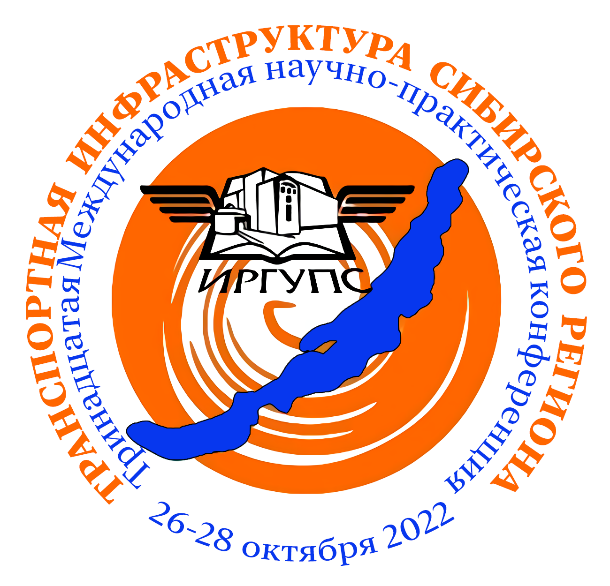 ПРОГРАММАXIII Международной научно-практической конференции«ТРАНСПОРТНАЯ ИНФРАСТРУКТУРАСИБИРСКОГО РЕГИОНА»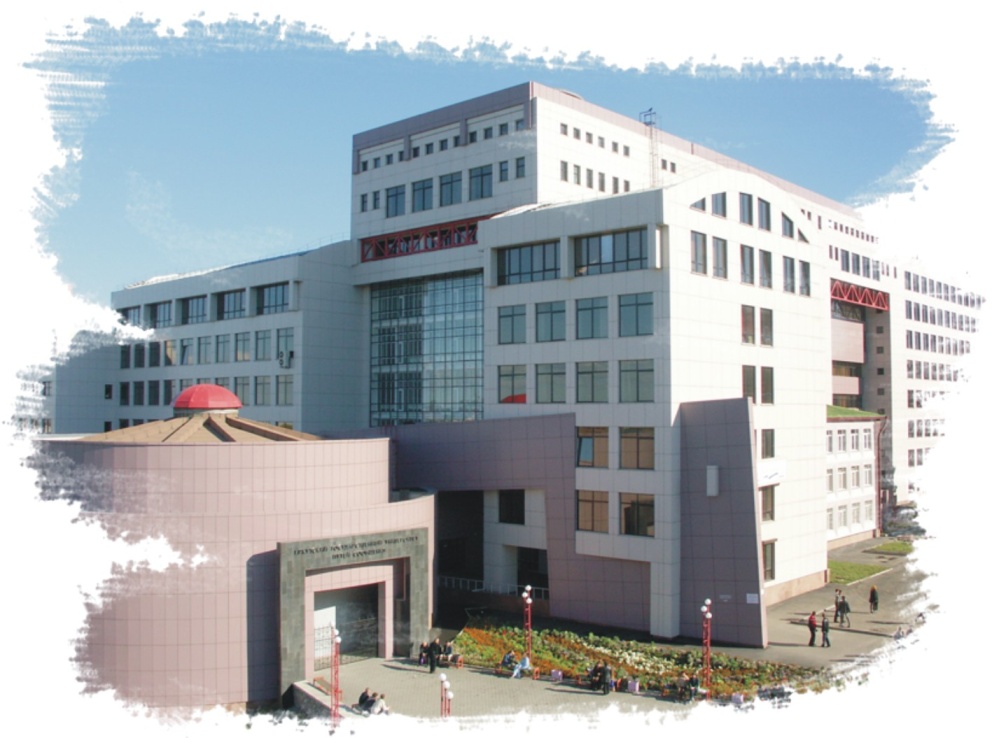 26 – 28 октябряИркутск 2022Федеральное агентство железнодорожного транспортаФГБОУ ВО «Иркутский государственный университет путей сообщения» ФГБОУ ВО «Сибирский государственный университет путей сообщения»ОУ «Красноярский краевой Дом науки и техники Российского Союза научных и инженерных общественных объединений»Правительство Иркутской областиИркутский научный центр СО РАНВосточно-Сибирская железная дорога – филиал ОАО «РЖД»АО «Улан-Баторская железная дорога»Восточно-Китайский транспортный университетБелорусский государственный университет транспортаБелорусско-Российский университетПРОГРАММАXIII Международной научно-практической конференции«ТРАНСПОРТНАЯ ИНФРАСТРУКТУРАСИБИРСКОГО РЕГИОНА»26 – 28 октябряИркутск 2022ОРГАНИЗАЦИОННЫЙ КОМИТЕТЧлены оргкомитета:Зарубин А.Д.инженер отдела ОНР УНИР ИрГУПСРЕГЛАМЕНТ РАБОТЫ КОНФЕРЕНЦИИИнструкция для подключения участников конференции через MS TeamsУчастникам с существующей учетной записью MS TeamsУчастникам с существующей учетной записью MS Teams, для дистанционного подключения, необходимо кликнуть по интересующей секции (CTRL + клик ЛКМ). Или ввести ссылку секции в адресную строку браузера (Первая ссылка непосредственно канал собрания, вторая – прямая ссылка на собрание, ссылки представлены ниже). Если на вашем устройстве не установлено приложение Microsoft Teams, то следует выбрать пункт «Продолжить в этом браузере».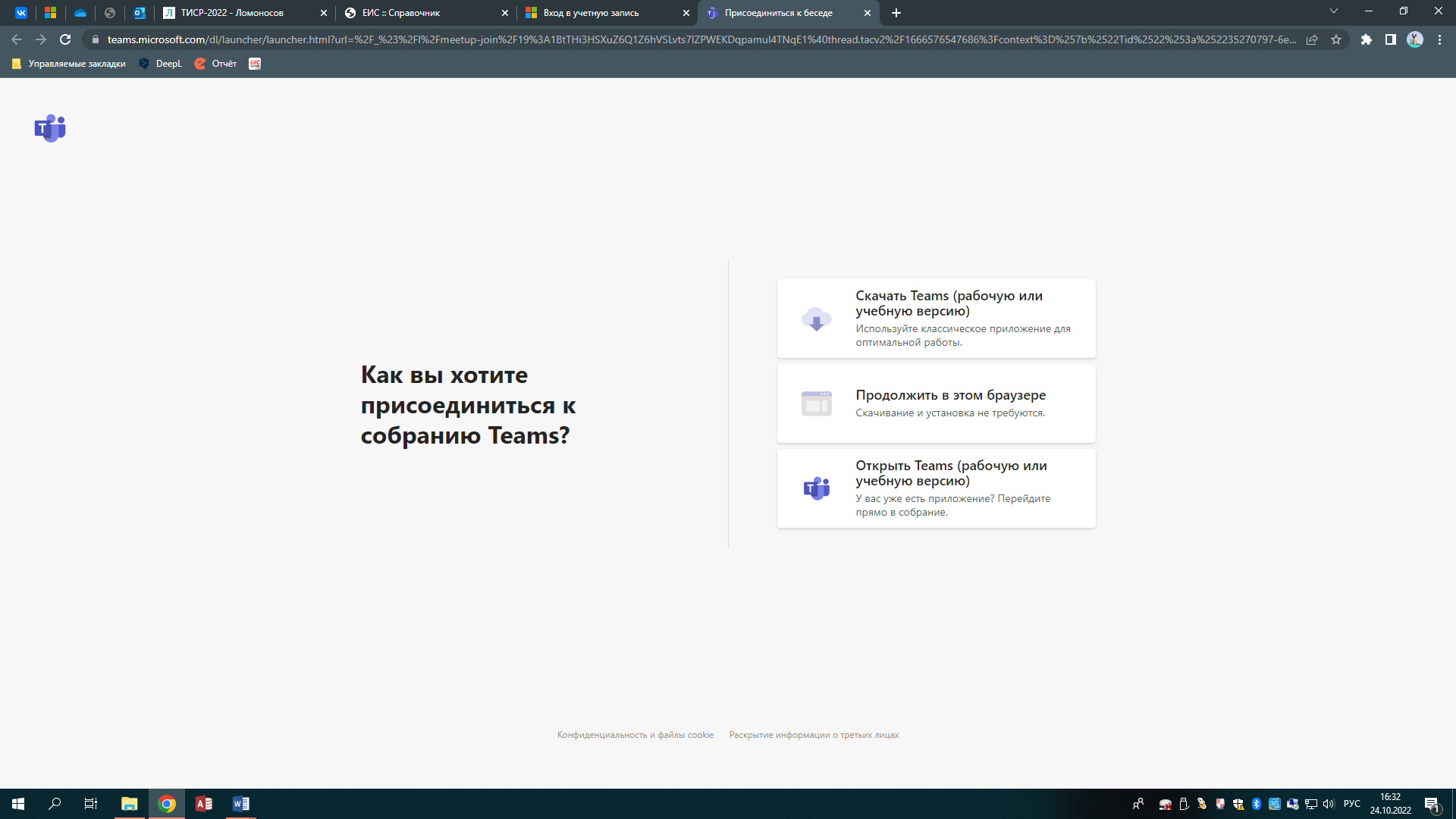 В появившемся окне проверить настройки камеры и микрофона и подключиться к собранию.Если установлено – «Открыть Teams»Участникам без учетной записи MS TeamsУчастникам без учетной записи MS Teams, для дистанционного подключения, необходимо кликнуть по интересующей секции (CTRL + клик ЛКМ). Или ввести ссылку секции в адресную строку браузера (Вторая – прямая ссылка на собрание, ссылки представлены ниже). Если на вашем устройстве не установлено приложение Microsoft Teams, то следует выбрать пункт «Продолжить в этом браузере».В появившемся окне, в поле «Введите имя» следует ввести имя докладчика, представленного в программе конференции, проверить настройки камеры и микрофона и подключиться к собранию.Выступление с докладомПосле успешного входа в MS Teams необходимо дождаться начала собрания, проверить настройки микрофона и камеры. Презентация доклада осуществляется через функцию «Поделиться содержимым» (CTRL+SHIFT+E)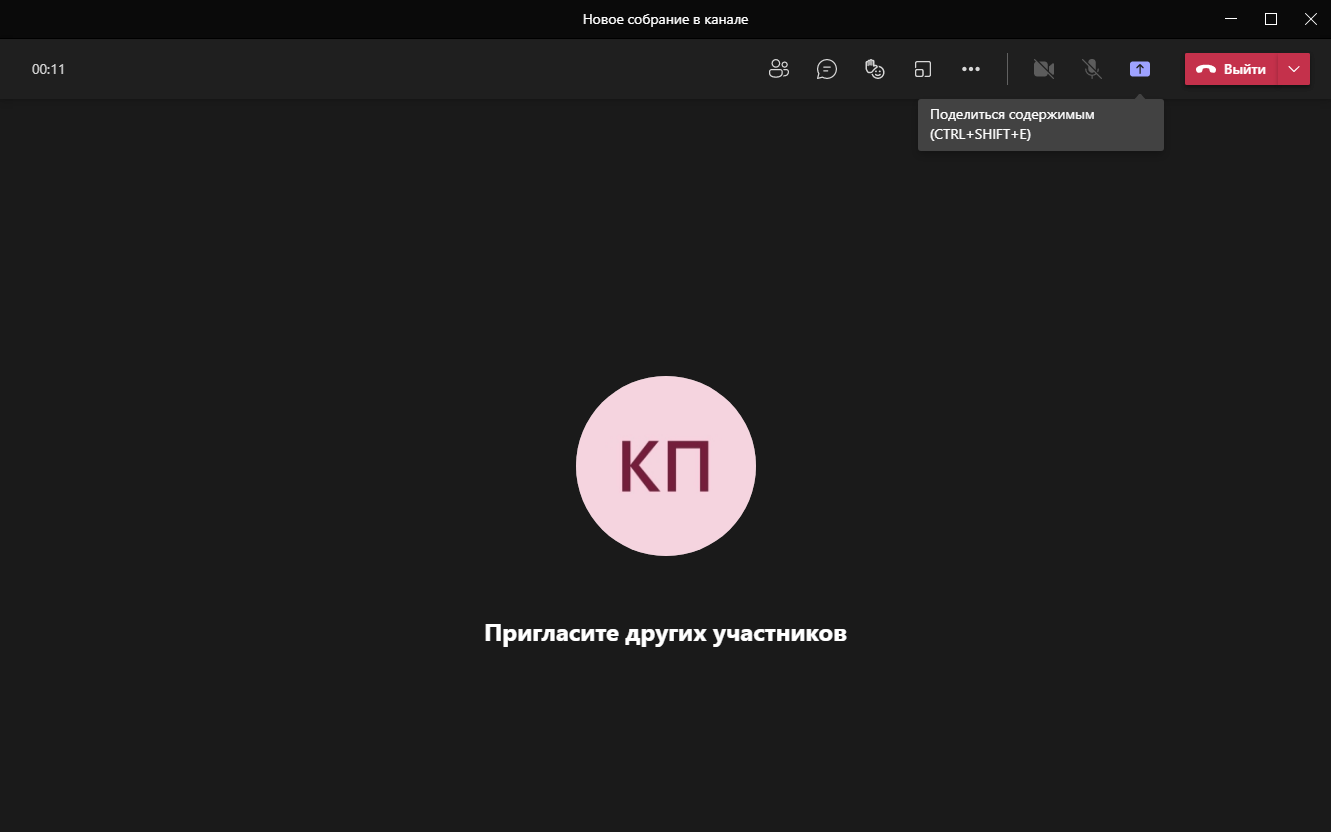 Пленарное заседаниеhttps://teams.microsoft.com/l/team/19%3a1BtTHi3HSXuZ6Q1Z6hVSLvts7lZPWEKDqpamuI4TNqE1%40thread.tacv2/conversations?groupId=5feb7037-d0ea-4539-8084-31ef264c77a4&tenantId=35270797-6e04-4768-9694-7bb07bff41aaПрямая ссылка на собрание – https://teams.microsoft.com/l/meetup-join/19%3a1BtTHi3HSXuZ6Q1Z6hVSLvts7lZPWEKDqpamuI4TNqE1%40thread.tacv2/1666576547686?context=%7b%22Tid%22%3a%2235270797-6e04-4768-9694-7bb07bff41aa%22%2c%22Oid%22%3a%22d392ca03-1957-4bb2-9bbb-af04e050b338%22%7dСЕКЦИЯ № 1 - Экономика и управление на транспорте https://teams.microsoft.com/l/team/19%3abWPdPfX5I0pwTYMo-XuWkkwgoyhCdUED7W8Ui146aXQ1%40thread.tacv2/conversations?groupId=1578adb8-d9fe-4fa0-934c-50ac531d7513&tenantId=35270797-6e04-4768-9694-7bb07bff41aaПрямая ссылка на собрание – https://teams.microsoft.com/l/meetup-join/19%3abWPdPfX5I0pwTYMo-XuWkkwgoyhCdUED7W8Ui146aXQ1%40thread.tacv2/1666329476381?context=%7b%22Tid%22%3a%2235270797-6e04-4768-9694-7bb07bff41aa%22%2c%22Oid%22%3a%22d392ca03-1957-4bb2-9bbb-af04e050b338%22%7dСЕКЦИЯ № 2 - Естественно-научные основы современных технологий на транспортеhttps://teams.microsoft.com/l/team/19%3a6-6ZuUPIBh0OW6pOaRZ8IMu41vilW5_L2xOmpcSay2g1%40thread.tacv2/conversations?groupId=d116c875-0659-407e-ae7a-de76dea5bd19&tenantId=35270797-6e04-4768-9694-7bb07bff41aaПрямая ссылка на собрание – https://teams.microsoft.com/l/meetup-join/19%3a6-6ZuUPIBh0OW6pOaRZ8IMu41vilW5_L2xOmpcSay2g1%40thread.tacv2/1666573365485?context=%7b%22Tid%22%3a%2235270797-6e04-4768-9694-7bb07bff41aa%22%2c%22Oid%22%3a%22d392ca03-1957-4bb2-9bbb-af04e050b338%22%7dСЕКЦИЯ № 3 - Правовые, исторические, социокультурные и психологические аспекты транспортного развития Сибириhttps://teams.microsoft.com/l/team/19%3aGOVw4xv3fZufgNVPxdTvNpEEd6UnGPb1o2U4BxZxHis1%40thread.tacv2/conversations?groupId=c2aba82f-51c3-4c31-acfe-564ca349e5fd&tenantId=35270797-6e04-4768-9694-7bb07bff41aaПрямая ссылка на собрание – https://teams.microsoft.com/l/meetup-join/19%3aGOVw4xv3fZufgNVPxdTvNpEEd6UnGPb1o2U4BxZxHis1%40thread.tacv2/1666573768578?context=%7b%22Tid%22%3a%2235270797-6e04-4768-9694-7bb07bff41aa%22%2c%22Oid%22%3a%22d392ca03-1957-4bb2-9bbb-af04e050b338%22%7dСЕКЦИЯ № 4 - Эксплуатационная работа, транспортная логистика и взаимодействие участников транспортного рынкаhttps://teams.microsoft.com/l/team/19%3ahkB972Il9ZqOqbCq0_fRRwSklznIo7ZqojOZlE8dCD01%40thread.tacv2/conversations?groupId=59b31fd6-8284-4551-8969-5a47c03d942e&tenantId=35270797-6e04-4768-9694-7bb07bff41aaПрямая ссылка на собрание – https://teams.microsoft.com/l/meetup-join/19%3ahkB972Il9ZqOqbCq0_fRRwSklznIo7ZqojOZlE8dCD01%40thread.tacv2/1666574200059?context=%7b%22Tid%22%3a%2235270797-6e04-4768-9694-7bb07bff41aa%22%2c%22Oid%22%3a%22d392ca03-1957-4bb2-9bbb-af04e050b338%22%7dСЕКЦИЯ № 5 - Автоматика, телемеханика и связь на железнодорожном транспортеhttps://teams.microsoft.com/l/team/19%3aRUMpo-FbWJKS1cPW4NdO9KfECKalmuUFxJKl_bUDhRI1%40thread.tacv2/conversations?groupId=76809199-6cb2-4951-932c-4eed8ed4ccfa&tenantId=35270797-6e04-4768-9694-7bb07bff41aaПрямая ссылка на собрание – https://teams.microsoft.com/l/meetup-join/19%3aRUMpo-FbWJKS1cPW4NdO9KfECKalmuUFxJKl_bUDhRI1%40thread.tacv2/1666574454497?context=%7b%22Tid%22%3a%2235270797-6e04-4768-9694-7bb07bff41aa%22%2c%22Oid%22%3a%22d392ca03-1957-4bb2-9bbb-af04e050b338%22%7dСЕКЦИЯ № 6 - Информационные технологии на транспорте https://teams.microsoft.com/l/team/19%3a63OIkOLIx8qg1d0KBRFS2jN3X6pLwNXSkbQqXzpISQQ1%40thread.tacv2/conversations?groupId=ecec7c42-40b7-4dcf-9246-bd833408dec2&tenantId=35270797-6e04-4768-9694-7bb07bff41aaПрямая ссылка на собрание – https://teams.microsoft.com/l/meetup-join/19%3a63OIkOLIx8qg1d0KBRFS2jN3X6pLwNXSkbQqXzpISQQ1%40thread.tacv2/1666574856807?context=%7b%22Tid%22%3a%2235270797-6e04-4768-9694-7bb07bff41aa%22%2c%22Oid%22%3a%22d392ca03-1957-4bb2-9bbb-af04e050b338%22%7dСЕКЦИЯ № 7 - Техносферная и экологическая безопасностьhttps://teams.microsoft.com/l/team/19%3aWFoYOg2MmKsEhmqzcSo8UaLNWsG7SOVRn50U6T-izRI1%40thread.tacv2/conversations?groupId=33ac16cb-eeb5-484b-ad41-06774d330e44&tenantId=35270797-6e04-4768-9694-7bb07bff41aaПрямая ссылка на собрание – https://teams.microsoft.com/l/meetup-join/19%3aWFoYOg2MmKsEhmqzcSo8UaLNWsG7SOVRn50U6T-izRI1%40thread.tacv2/1666575116512?context=%7b%22Tid%22%3a%2235270797-6e04-4768-9694-7bb07bff41aa%22%2c%22Oid%22%3a%22d392ca03-1957-4bb2-9bbb-af04e050b338%22%7dСЕКЦИЯ № 8 - Эксплуатация и ремонт подвижного составаhttps://teams.microsoft.com/l/team/19%3a287TMd144nxJumKrtHo2nadW6Qft-d2-7IHzKSIMTqE1%40thread.tacv2/conversations?groupId=12c302f2-0f5d-4c3f-bbfc-7cdf87c4e700&tenantId=35270797-6e04-4768-9694-7bb07bff41aaПрямая ссылка на собрание – https://teams.microsoft.com/l/meetup-join/19%3a287TMd144nxJumKrtHo2nadW6Qft-d2-7IHzKSIMTqE1%40thread.tacv2/1666575407444?context=%7b%22Tid%22%3a%2235270797-6e04-4768-9694-7bb07bff41aa%22%2c%22Oid%22%3a%22d392ca03-1957-4bb2-9bbb-af04e050b338%22%7dСЕКЦИЯ № 9 - Инжиниринг и электроэнергетика транспортаhttps://teams.microsoft.com/l/team/19%3a_xyY-8cM8WuAnBhV8AfA83CctawZVdp0XbNRwZmgTTY1%40thread.tacv2/conversations?groupId=c612b3fc-cc43-4c4c-a64d-5c6fb02c3d51&tenantId=35270797-6e04-4768-9694-7bb07bff41aaПрямая ссылка на собрание – https://teams.microsoft.com/l/meetup-join/19%3a_xyY-8cM8WuAnBhV8AfA83CctawZVdp0XbNRwZmgTTY1%40thread.tacv2/1666575587954?context=%7b%22Tid%22%3a%2235270797-6e04-4768-9694-7bb07bff41aa%22%2c%22Oid%22%3a%22d392ca03-1957-4bb2-9bbb-af04e050b338%22%7dСЕКЦИЯ № 10 - Проектирование, строительство и эксплуатация железнодорожного пути и искусственных сооружений https://teams.microsoft.com/l/team/19%3aL71oR-g6UbdOtWFyHPJkbaGdqnL8l-dPfMg67TZkPHc1%40thread.tacv2/conversations?groupId=6544cbaf-3508-4549-9cf6-08fd69db2bf0&tenantId=35270797-6e04-4768-9694-7bb07bff41aaПрямая ссылка на собрание – https://teams.microsoft.com/l/meetup-join/19%3aL71oR-g6UbdOtWFyHPJkbaGdqnL8l-dPfMg67TZkPHc1%40thread.tacv2/1666575805978?context=%7b%22Tid%22%3a%2235270797-6e04-4768-9694-7bb07bff41aa%22%2c%22Oid%22%3a%22d392ca03-1957-4bb2-9bbb-af04e050b338%22%7dПредседатель организационного комитета:Трофимов Юрий Анатольевичк.т.н., доцент, ректор Иркутского государственного университета путей сообщенияСоорганизаторы: Хоменко Андрей Павловичд.т.н., профессор, президент Иркутского государственного университета путей сообщенияМанаков Алексей Леонидовичд.т.н., доцент, ректор Сибирского государственного университета путей сообщенияКовалев Игорь Владимировичд.т.н., профессор, директор общественного учреждения «Красноярский краевой дом науки и техники Российского союза научных и инженерных общественных объединений»Бычков Игорь Вячеславовичд.т.н., академик Российской академии наук, научный руководитель Иркутского научного центра СО РАНВладимиров Вадим Владимировичначальник Восточно-Сибирской железной дороги – филиала ОАО «РЖД»Хэрлэн Хишигжаргалынначальник Улан-Баторской железной дорогиЗайцев Константин Борисовичпервый заместитель Губернатора Иркутской области – Председатель Правительства Иркутской областиЛобанов Максим Александрович           министр транспорта и дорожного хозяйства Иркутской области Парфенов Максим Александровичминистр образования Иркутской областиКулаженко Юрий Ивановичд.ф-м.н, профессор, ректор Белорусского государственного университета транспортаЛустенков Михаил Евгеньевичд.т.н., профессор, ректор Белорусско-Российского университета Yufeng Luoпрофессор, президент Восточно-Китайского транспортного университета Сачков Д. И.к.э.н., доцент, проректор по цифровым технологиям ИрГУПСАбрамов А. Д.д.т.н., проректор по научной работе СГУПССавостеева М. А.начальник отдела ОНР УНИР ИрГУПСБуторин Д. В.к.т.н., начальник Управления научно-исследовательских работ ИрГУПСКуцый А. П.начальник молодежного научного центра УНИР ИрГУПСВорошилова А. А.заместитель директора ОУ «ККДНиТ РосСНИО»Первый день конференции - 26 октября, среда13:00 – 14:00Регистрация участников конференции А-80314:00 – 16:00Открытие конференции, пленарное заседание РАБОТА СЕКЦИЙ15:30 – 17:30№ 4. Эксплуатационная работа, транспортная логистика и взаимодействие участников транспортного рынка Б-20615:30 – 17:30№ 9. Инжиниринг и электроэнергетика транспорта Д-208Второй день конференции - 27 октября, четверг11:00 – 14:00№ 8.  Эксплуатация и ремонт подвижного состава Д-80113:50 – 17:00№ 6. Информационные технологии на транспорте Д-52113:50 – 15:50№ 7. Техносферная и экологическая безопасность Д-31013:50 – 15:50№ 5.  Системы обеспечения движения поездов А-40714:00 – 17:00№ 10. Проектирование, строительство и эксплуатация железнодорожного пути и искусственных сооружений Д-80115:00 – 17:00№ 1. Экономика и управление на транспорте Л-11115:30 – 17:30№ 3. Правовые, исторические, социокультурные и психологические аспекты транспортного развития Сибири Д-615Третий день конференции - 28 октября, пятница10:00 – 12:00№ 2. Естественно-научные основы современных технологий на транспорте В-22013:00 – 14:00Подведение итогов конференции А-601ПЛЕНАРНОЕ ЗАСЕДАНИЕ26 октября (начало работы в 14:00, аудитория – А-803)ПЛЕНАРНОЕ ЗАСЕДАНИЕ26 октября (начало работы в 14:00, аудитория – А-803)ПЛЕНАРНОЕ ЗАСЕДАНИЕ26 октября (начало работы в 14:00, аудитория – А-803)ПредседательТрофимов Юрий Анатольевичк.т.н., доцент, ректор ИрГУПСПредседательТрофимов Юрий Анатольевичк.т.н., доцент, ректор ИрГУПСПредседательТрофимов Юрий Анатольевичк.т.н., доцент, ректор ИрГУПССопредседательХоменко Андрей Павлович д.т.н., профессор, президент ИрГУПСТрофимов Юрий Анатольевич, к.т.н., доцент, ректор ИрГУПСПриветственное слово, Открытие конференцииТрофимов Юрий Анатольевич, к.т.н., доцент, ректор ИрГУПСПриветственное слово, Открытие конференцииХоменко Андрей Павлович, д.т.н., профессор, президент ИрГУПСПриветственное словоХоменко Андрей Павлович, д.т.н., профессор, президент ИрГУПСПриветственное словоБоровиков Алексей Алексеевич, заместитель начальника ВСЖД – филиала ОАО «РЖД» по кадрам и социальным вопросамПриветственное словоБоровиков Алексей Алексеевич, заместитель начальника ВСЖД – филиала ОАО «РЖД» по кадрам и социальным вопросамПриветственное словоБаярсайхан Гантумур, заместитель начальника АО «УБЖД» по ремонту и эксплуатации подвижных составовПриветственное словоБаярсайхан Гантумур, заместитель начальника АО «УБЖД» по ремонту и эксплуатации подвижных составовПриветственное словоАпанович Елена Владимировна, заместитель министра образования Иркутской областиПриветственное словоАпанович Елена Владимировна, заместитель министра образования Иркутской областиПриветственное словоЛобанов Максим Александрович, Министр транспорта и дорожного хозяйства Иркутской области Приветственное словоЛобанов Максим Александрович, Министр транспорта и дорожного хозяйства Иркутской области Приветственное словоМанаков Алексей Леонидович,  д.т.н., доцент, ректор Сибирского государственного университета путей сообщения Приветственное словоМанаков Алексей Леонидович,  д.т.н., доцент, ректор Сибирского государственного университета путей сообщения Приветственное словоКовалев Игорь Владимирович, д.т.н., профессор, директор Общественного учреждения «Красноярский краевой Дом науки и техники Российского Союза научных и инженерных общественных учреждений Приветственное словоКовалев Игорь Владимирович, д.т.н., профессор, директор Общественного учреждения «Красноярский краевой Дом науки и техники Российского Союза научных и инженерных общественных учреждений Приветственное словоДемьянов Владислав Владимирович, д.т.н., доцент, профессор выпускающей кафедры «Автоматика, телемеханика и связь» Доклад «Проблемы применения аппаратуры систем спутниковой навигации для решения задач железнодорожного транспорта» Демьянов Владислав Владимирович, д.т.н., доцент, профессор выпускающей кафедры «Автоматика, телемеханика и связь» Доклад «Проблемы применения аппаратуры систем спутниковой навигации для решения задач железнодорожного транспорта» Начигин Владимир Александрович, к.т.н., Начальник Инновационно-Технологического центра развития Восточного полигонаОБОСНОВАНИЕ ТЕХНОЛОГИЧЕСКИХ ИННОВАЦИЙ НА ВОСТОЧНОМ ПОЛИГОНЕНачигин Владимир Александрович, к.т.н., Начальник Инновационно-Технологического центра развития Восточного полигонаОБОСНОВАНИЕ ТЕХНОЛОГИЧЕСКИХ ИННОВАЦИЙ НА ВОСТОЧНОМ ПОЛИГОНЕКовенькин Дмитрий Александрович, к.т.н., доцент, заведующий выпускающей кафедрой «Путь и путевое хозяйство» ИрГУПСДоклад «Разработки ИрГУПС в области проектирования, строительства и содержания земляного полотна железных дорог, в том числе в районах залегания многолетнемерзлых грунтов»Ковенькин Дмитрий Александрович, к.т.н., доцент, заведующий выпускающей кафедрой «Путь и путевое хозяйство» ИрГУПСДоклад «Разработки ИрГУПС в области проектирования, строительства и содержания земляного полотна железных дорог, в том числе в районах залегания многолетнемерзлых грунтов»СЕКЦИЯ № 1Экономика и управление на транспорте 27 октября (начало работы в 15:00, аудитория – Л-111)СЕКЦИЯ № 1Экономика и управление на транспорте 27 октября (начало работы в 15:00, аудитория – Л-111)СЕКЦИЯ № 1Экономика и управление на транспорте 27 октября (начало работы в 15:00, аудитория – Л-111)ПредседательРусакова Оксана Игоревнак.э.н., доцент, декан факультета «Экономика и управление»ПредседательРусакова Оксана Игоревнак.э.н., доцент, декан факультета «Экономика и управление»СекретарьГоловань Софья Андреевнак.э.н., доцент кафедры «Финансовый и стратегический менеджмент»Беспаленко Е.П., Вихорева М.В.ЭФФЕКТИВНОСТЬ КАДРОВЫХ ПРОЦЕССОВ ВО ВЗАИМОСВЯЗИ С ДЕЙСТВУЮЩЕЙ КОНЦЕПЦИЕЙ УПРАВЛЕНИЯ ПЕРСОНАЛОМБеспаленко Е.П., Вихорева М.В.ЭФФЕКТИВНОСТЬ КАДРОВЫХ ПРОЦЕССОВ ВО ВЗАИМОСВЯЗИ С ДЕЙСТВУЮЩЕЙ КОНЦЕПЦИЕЙ УПРАВЛЕНИЯ ПЕРСОНАЛОМСольская И.Ю., Кожевникова Г.В.ЦИФРОВАЯ ТРАНСФОРМАЦИЯ БИЗНЕСА В УСЛОВИЯХ САНКЦИОННЫХ ОГРАНИЧЕНИЙСольская И.Ю., Кожевникова Г.В.ЦИФРОВАЯ ТРАНСФОРМАЦИЯ БИЗНЕСА В УСЛОВИЯХ САНКЦИОННЫХ ОГРАНИЧЕНИЙЛерман Е.Б., Останина М.А. ПОИСК ВАРИАНТОВ РЕШЕНИЯ ПРОБЛЕМЫ ВОССТАНОВЛЕНИЯ ОСНОВНЫХ ФОНДОВ В МЕТРОПОЛИТЕНЕ Г. НОВОСИБИРСКАЛерман Е.Б., Останина М.А. ПОИСК ВАРИАНТОВ РЕШЕНИЯ ПРОБЛЕМЫ ВОССТАНОВЛЕНИЯ ОСНОВНЫХ ФОНДОВ В МЕТРОПОЛИТЕНЕ Г. НОВОСИБИРСКАМоисеева К.Д., Русакова О.И. ОСОБЕННОСТИ ОПРЕДЕЛЕНИЯ НАЛОГООБЛАГАЕМОЙ БАЗЫ ПО НАЛОГУ НА ПРИБЫЛЬ СТРАХОВЫХ ОРГАНИЗАЦИЙМоисеева К.Д., Русакова О.И. ОСОБЕННОСТИ ОПРЕДЕЛЕНИЯ НАЛОГООБЛАГАЕМОЙ БАЗЫ ПО НАЛОГУ НА ПРИБЫЛЬ СТРАХОВЫХ ОРГАНИЗАЦИЙРусакова О.И., Головань С.А. КИБЕРБЕЗОПАСНОСТЬ В РОССИИ И МИРЕРусакова О.И., Головань С.А. КИБЕРБЕЗОПАСНОСТЬ В РОССИИ И МИРЕСольская И.Ю., Левенец А.А. ОТРАСЛЕВЫЕ ОСОБЕННОСТИ УПРАВЛЕНИЯ КРЕДИТОРСКОЙ ЗАДОЛЖЕННОСТЬЮСольская И.Ю., Левенец А.А. ОТРАСЛЕВЫЕ ОСОБЕННОСТИ УПРАВЛЕНИЯ КРЕДИТОРСКОЙ ЗАДОЛЖЕННОСТЬЮЛазарев В. А.ВЛИЯНИЕ АКТИВОВ В ВИДЕ ОБОРУДОВАНИЯ, ПРИОБРЕТЕННОГО НА ВТОРИЧНОМ РЫНКЕ, НА ДИНАМИКУ КАПИТАЛА КОМПАНИИЛазарев В. А.ВЛИЯНИЕ АКТИВОВ В ВИДЕ ОБОРУДОВАНИЯ, ПРИОБРЕТЕННОГО НА ВТОРИЧНОМ РЫНКЕ, НА ДИНАМИКУ КАПИТАЛА КОМПАНИИСодномова С.К., Игумнов А.С.ЭКОНОМИКО-ЭВОЛЮЦИОННЫЙ АНАЛИЗ ЦИФРОВОЙ ГЛОБАЛИЗАЦИИСодномова С.К., Игумнов А.С.ЭКОНОМИКО-ЭВОЛЮЦИОННЫЙ АНАЛИЗ ЦИФРОВОЙ ГЛОБАЛИЗАЦИИБылков В.Г.  ОСОБЕННОСТИ ТРАНСФОРМАЦИИ РЫНКА ТРУДА В СОВРЕМЕННЫХ УСЛОВИЯХБылков В.Г.  ОСОБЕННОСТИ ТРАНСФОРМАЦИИ РЫНКА ТРУДА В СОВРЕМЕННЫХ УСЛОВИЯХИванков Е.А. СОЗДАНИЕ СИСТЕМ НА УСЛОВИЯХ СИСТЕМНОГО СИНТЕЗА ГОСУДАРСТВА, БИЗНЕСА, НАУКИ И ОБЩЕСТВА НА УСЛОВИЯХ ЭКОНОМИЧЕСКИ ЭФФЕКТИВНЫХ ХОЗРАСЧЕТНЫХ МОДЕЛЕЙ, ОТВЕЧАЮЩИХ ТЕКУЩИМ ВЫЗОВАМ И НЕ ПРОТИВОРЕЧАЩИХ ОБЩЕМИРОВЫМ ТРЕНДАМИванков Е.А. СОЗДАНИЕ СИСТЕМ НА УСЛОВИЯХ СИСТЕМНОГО СИНТЕЗА ГОСУДАРСТВА, БИЗНЕСА, НАУКИ И ОБЩЕСТВА НА УСЛОВИЯХ ЭКОНОМИЧЕСКИ ЭФФЕКТИВНЫХ ХОЗРАСЧЕТНЫХ МОДЕЛЕЙ, ОТВЕЧАЮЩИХ ТЕКУЩИМ ВЫЗОВАМ И НЕ ПРОТИВОРЕЧАЩИХ ОБЩЕМИРОВЫМ ТРЕНДАМКожевникова Г.В., Сольская И.Ю. ЦИФРОВАЯ ТРАНСФОРМАЦИЯ БИЗНЕСА В УСЛОВИЯХ САНКЦИОННЫХ ОГРАНИЧЕНИЙКожевникова Г.В., Сольская И.Ю. ЦИФРОВАЯ ТРАНСФОРМАЦИЯ БИЗНЕСА В УСЛОВИЯХ САНКЦИОННЫХ ОГРАНИЧЕНИЙБаимова Ж.С.ПРИОРИТЕТНЫЕ НАПРАВЛЕНИЯ РАЗВИТИЯ ТРАНСПОРТНОГО ОБСЛУЖИВАНИЯ АГРАРНОГО СЕКТОРА ЭКОНОМКИ.В 2022 ГОДУБаимова Ж.С.ПРИОРИТЕТНЫЕ НАПРАВЛЕНИЯ РАЗВИТИЯ ТРАНСПОРТНОГО ОБСЛУЖИВАНИЯ АГРАРНОГО СЕКТОРА ЭКОНОМКИ.В 2022 ГОДУКаутц В.Э. РЕТРО ВЗГЛЯД НА НАУЧНУЮ ОРГАНИЗАЦИЮ ТРУДА И ПОВЫШЕНИЕ ПРОИЗВОДИТЕЛЬНОСТИ ТРУДА НА ВОСТОЧНОМ ПОЛИГОНЕ ЖЕЛЕЗНЫХ ДОРОГ РОССИИКаутц В.Э. РЕТРО ВЗГЛЯД НА НАУЧНУЮ ОРГАНИЗАЦИЮ ТРУДА И ПОВЫШЕНИЕ ПРОИЗВОДИТЕЛЬНОСТИ ТРУДА НА ВОСТОЧНОМ ПОЛИГОНЕ ЖЕЛЕЗНЫХ ДОРОГ РОССИИХалетская С.А., Асецкая У.В. УЧЕТ НЕМАТЕРИАЛЬНЫХ АКТИВОВ: РОЛЬ, ПРОБЛЕМЫ ИХ ИДЕНТИФИКАЦИИ И КЛАССИФИКАЦИИХалетская С.А., Асецкая У.В. УЧЕТ НЕМАТЕРИАЛЬНЫХ АКТИВОВ: РОЛЬ, ПРОБЛЕМЫ ИХ ИДЕНТИФИКАЦИИ И КЛАССИФИКАЦИИИванова Е.О., Кулеш М.И. ЛОГИСТИЧЕСКИЙ ПОДХОД К ОЦЕНКЕ АЛЬТЕРНАТИВНЫХ ВАРИАНТОВ ОРГАНИЗАЦИИ ТЕПЛОСНАБЖЕНИЯ Г. БАЙКАЛЬСКАИванова Е.О., Кулеш М.И. ЛОГИСТИЧЕСКИЙ ПОДХОД К ОЦЕНКЕ АЛЬТЕРНАТИВНЫХ ВАРИАНТОВ ОРГАНИЗАЦИИ ТЕПЛОСНАБЖЕНИЯ Г. БАЙКАЛЬСКАМаланина Ю.Н., Мареева О.С. ПРОБЛЕМА ТЕКУЧЕСТИ В ТРАНСПОРТНОЙ ОРГАНИЗАЦИИМаланина Ю.Н., Мареева О.С. ПРОБЛЕМА ТЕКУЧЕСТИ В ТРАНСПОРТНОЙ ОРГАНИЗАЦИИБулохова Т.А.ТЕХНИКО-ЭКОНОМИЧЕСКАЯ ОЦЕНКА ОРГАНИЗАЦИОННО-ТЕХНИЧЕСКИХ РЕШЕНИЙ ПО ОПТИМИЗАЦИИ ЭКСПЛУАТАЦИОННОЙ РАБОТЫ НА НЕКОТОРЫХ УЧАСТКАХ И ОБЪЕКТАХ ИНФРАСТРУКТУРЫ ВОСТОЧНОГО ПОЛИГОНАБулохова Т.А.ТЕХНИКО-ЭКОНОМИЧЕСКАЯ ОЦЕНКА ОРГАНИЗАЦИОННО-ТЕХНИЧЕСКИХ РЕШЕНИЙ ПО ОПТИМИЗАЦИИ ЭКСПЛУАТАЦИОННОЙ РАБОТЫ НА НЕКОТОРЫХ УЧАСТКАХ И ОБЪЕКТАХ ИНФРАСТРУКТУРЫ ВОСТОЧНОГО ПОЛИГОНАМаланина Ю.Н., Пинкина Е.С. ОПЕРАЦИОННАЯ ЭФФЕКТИВНОСТЬ ПЕРСОНАЛА ТРАНСПОРТНОЙ ОРГАНИЗАЦИИМаланина Ю.Н., Пинкина Е.С. ОПЕРАЦИОННАЯ ЭФФЕКТИВНОСТЬ ПЕРСОНАЛА ТРАНСПОРТНОЙ ОРГАНИЗАЦИИМанченко Н.В., Соколов М.А. ИННОВАЦИИ: ПОНЯТИЕ И КЛАССИФИКАЦИЯ.  МАНЧЕНКО Н.В., БОБОВА М.С. ГОСУДАРСТВЕННАЯ ПОДДЕРЖКА ИННОВАЦИОННОГО ПРЕДПРИНИМАТЕЛЬСТВА В РОССИИМанченко Н.В., Соколов М.А. ИННОВАЦИИ: ПОНЯТИЕ И КЛАССИФИКАЦИЯ.  МАНЧЕНКО Н.В., БОБОВА М.С. ГОСУДАРСТВЕННАЯ ПОДДЕРЖКА ИННОВАЦИОННОГО ПРЕДПРИНИМАТЕЛЬСТВА В РОССИИСивакс А.Н., Веселова Ю.В., Литовченко В.Б. ИСПОЛЬЗОВАНИЕ АУТСТАФФИНГА И КАДРОВОГО АУТСОРСИНГАСивакс А.Н., Веселова Ю.В., Литовченко В.Б. ИСПОЛЬЗОВАНИЕ АУТСТАФФИНГА И КАДРОВОГО АУТСОРСИНГАTarasova T.M., Tarasova O.V. THE IMPACT OF THE WASTE DISPOSAL PROCESS ON THE ENVIRONMENTAL SAFETY OF RUSSIATarasova T.M., Tarasova O.V. THE IMPACT OF THE WASTE DISPOSAL PROCESS ON THE ENVIRONMENTAL SAFETY OF RUSSIAТимчук О.Г., Веселова Ю.В, Додорина И В, Вихорева М.В. ПОВЫШЕНИЕ КОНКУРЕНТОСПОСОБНОСТИ ОРГАНИЗАЦИИ Ж.Д ОТРАСЛИ С ИСПОЛЬЗОВАНИЕМ ИННОВАЦИОННЫХ МОДЕЛЕЙ ЭКОНОМИКИТимчук О.Г., Веселова Ю.В, Додорина И В, Вихорева М.В. ПОВЫШЕНИЕ КОНКУРЕНТОСПОСОБНОСТИ ОРГАНИЗАЦИИ Ж.Д ОТРАСЛИ С ИСПОЛЬЗОВАНИЕМ ИННОВАЦИОННЫХ МОДЕЛЕЙ ЭКОНОМИКИЛаврусь В.В., Куренков П.В. СИМПЛИЦИАЛЬНЫЕ И МУЛЬТИПЛИЦИАЛЬНЫЕ КОМПЛЕКСЫ В МУЛЬТИМОДАЛЬНЫХ ТРАНСПОРТНЫХ СИСТЕМАХЛаврусь В.В., Куренков П.В. СИМПЛИЦИАЛЬНЫЕ И МУЛЬТИПЛИЦИАЛЬНЫЕ КОМПЛЕКСЫ В МУЛЬТИМОДАЛЬНЫХ ТРАНСПОРТНЫХ СИСТЕМАХХайтбаев В.А., Болгов С.А. МЕТОДЫ ОЦЕНКИ ЛОКАЦИЙ ТРАНСПОРТНО-ЛОГИСТИЧЕСКИХ ЦЕНТРОВ В СОСТАВЕ ОПОРНОЙ СЕТИХайтбаев В.А., Болгов С.А. МЕТОДЫ ОЦЕНКИ ЛОКАЦИЙ ТРАНСПОРТНО-ЛОГИСТИЧЕСКИХ ЦЕНТРОВ В СОСТАВЕ ОПОРНОЙ СЕТИЗюрина О. А. ЭКОНОМИЧЕСКИЕ АСПЕКТЫ ЭКОЛОГИЗАЦИИ ТРАНСПОРТАЗюрина О. А. ЭКОНОМИЧЕСКИЕ АСПЕКТЫ ЭКОЛОГИЗАЦИИ ТРАНСПОРТАДодорина И.В. ПЕРСПЕКТИВЫ И ОСОБЕННОСТИ РАЗВИТИЯ HR – МЕНЕДЖЕРОВ ТРАНСПОРТНЫХ ПРЕДПРИЯТИЙДодорина И.В. ПЕРСПЕКТИВЫ И ОСОБЕННОСТИ РАЗВИТИЯ HR – МЕНЕДЖЕРОВ ТРАНСПОРТНЫХ ПРЕДПРИЯТИЙБачек Ю.А., Малахова А.А., Анисимова Н.А. К ВОПРОСУ ОБ ОЦЕНКЕ СОЦИАЛЬНО-ЭКОНОМИЧЕСКОЙ ЭФФЕКТИВНОСТИ ПРОЕКТОВ ПО СОВЕРШЕНСТВОВАНИЮ СИСТЕМЫ УПРАВЛЕНИЯ ПЕРСОНАЛОМ ОРГАНИЗАЦИИБачек Ю.А., Малахова А.А., Анисимова Н.А. К ВОПРОСУ ОБ ОЦЕНКЕ СОЦИАЛЬНО-ЭКОНОМИЧЕСКОЙ ЭФФЕКТИВНОСТИ ПРОЕКТОВ ПО СОВЕРШЕНСТВОВАНИЮ СИСТЕМЫ УПРАВЛЕНИЯ ПЕРСОНАЛОМ ОРГАНИЗАЦИИКудрявцева М.Н. УПРАВЛЕНИЕ ПРОФЕССИОНАЛЬНЫМ РАЗВИТИЕМ ПЕРСОНАЛА В ОАО «РЖД»Кудрявцева М.Н. УПРАВЛЕНИЕ ПРОФЕССИОНАЛЬНЫМ РАЗВИТИЕМ ПЕРСОНАЛА В ОАО «РЖД»Хайтбаев В.А., Болгов С.А. МЕТОДЫ ОЦЕНКИ ЛОКАЦИЙ ТРАНСПОРТНО-ЛОГИСТИЧЕСКИХ ЦЕНТРОВ В СОСТАВЕ ОПОРНОЙ СЕТИХайтбаев В.А., Болгов С.А. МЕТОДЫ ОЦЕНКИ ЛОКАЦИЙ ТРАНСПОРТНО-ЛОГИСТИЧЕСКИХ ЦЕНТРОВ В СОСТАВЕ ОПОРНОЙ СЕТИКлимова В.В., Чекулдова С.В. ЛОГИСТИЧЕСКИЕ РИСКИ: ТЕОРИЯ И ПРАКТИКА УПРАВЛЕНИЯКлимова В.В., Чекулдова С.В. ЛОГИСТИЧЕСКИЕ РИСКИ: ТЕОРИЯ И ПРАКТИКА УПРАВЛЕНИЯДанилова А.С. ОРГАНИЗАЦИОННО-УПРАВЛЕНЧЕСКИЙ МЕХАНИЗМ ВНЕДРЕНИЯ ИННОВАЦИЙ НА ПРЕДПРИЯТИЯ ЖЕЛЕЗНОДОРОЖНОЙ ОТРАСЛИ: РАЦИОНАЛИЗАТОРСКАЯ ДЕЯТЕЛЬНОСТЬДанилова А.С. ОРГАНИЗАЦИОННО-УПРАВЛЕНЧЕСКИЙ МЕХАНИЗМ ВНЕДРЕНИЯ ИННОВАЦИЙ НА ПРЕДПРИЯТИЯ ЖЕЛЕЗНОДОРОЖНОЙ ОТРАСЛИ: РАЦИОНАЛИЗАТОРСКАЯ ДЕЯТЕЛЬНОСТЬКузнецова Н.В. ОСНОВНЫЕ АСПЕКТЫ УПРАВЛЕНИЯ РИСКАМИ НА ЖЕЛЕЗНОДОРОЖНОМ ТРАНСПОРТЕ В СОВРЕМЕННЫХ УСЛОВИЯХКузнецова Н.В. ОСНОВНЫЕ АСПЕКТЫ УПРАВЛЕНИЯ РИСКАМИ НА ЖЕЛЕЗНОДОРОЖНОМ ТРАНСПОРТЕ В СОВРЕМЕННЫХ УСЛОВИЯХБородавко Л.С. ВЛИЯНИЕ СОЦИАЛЬНО-ДЕМОГРАФИЧЕСКИХ ПРОЦЕССОВ НА ЭКОНОМИЧЕСКИЙ РОСТ ИРКУТСКОЙ ОБЛАСТИБородавко Л.С. ВЛИЯНИЕ СОЦИАЛЬНО-ДЕМОГРАФИЧЕСКИХ ПРОЦЕССОВ НА ЭКОНОМИЧЕСКИЙ РОСТ ИРКУТСКОЙ ОБЛАСТИКовалевская Н.Ю. АНАЛИЗ РИСКОВ ИНВЕСТИЦИОННОГО ПРОЕКТА МОДЕРНИЗАЦИИ ОСНОВНЫХ ФОНДОВ ЖЕЛЕЗНОДОРОЖНОГО ТРАНСПОРТАКовалевская Н.Ю. АНАЛИЗ РИСКОВ ИНВЕСТИЦИОННОГО ПРОЕКТА МОДЕРНИЗАЦИИ ОСНОВНЫХ ФОНДОВ ЖЕЛЕЗНОДОРОЖНОГО ТРАНСПОРТААмехина А.В, Гладкая А.А, Лисюкова Е.В.  СОВРЕМЕННЫЕ ТЕНДЕНЦИИ РАЗВИТИЯ МЕНЕДЖМЕНТА НА ТРАНСПОРТЕАмехина А.В, Гладкая А.А, Лисюкова Е.В.  СОВРЕМЕННЫЕ ТЕНДЕНЦИИ РАЗВИТИЯ МЕНЕДЖМЕНТА НА ТРАНСПОРТЕМолчанова М.Л. ОЦЕНКА ЭФФЕКТИВНОСТИ ВЫБОРА ТАКТИЧЕСКОЙ МОДЕЛИ АНАЛИЗА ФИНАНСОВОГО ПОЛОЖЕНИЯ ОАО "РЖД" В ФОРМАТЕ МСФОМолчанова М.Л. ОЦЕНКА ЭФФЕКТИВНОСТИ ВЫБОРА ТАКТИЧЕСКОЙ МОДЕЛИ АНАЛИЗА ФИНАНСОВОГО ПОЛОЖЕНИЯ ОАО "РЖД" В ФОРМАТЕ МСФОХайтбаев В.А., Болгов С.А. МЕТОДЫ ОЦЕНКИ ЛОКАЦИЙ ТРАНСПОРТНО-ЛОГИСТИЧЕСКИХ ЦЕНТРОВ В СОСТАВЕ ОПОРНОЙ СЕТИХайтбаев В.А., Болгов С.А. МЕТОДЫ ОЦЕНКИ ЛОКАЦИЙ ТРАНСПОРТНО-ЛОГИСТИЧЕСКИХ ЦЕНТРОВ В СОСТАВЕ ОПОРНОЙ СЕТИБолгова Е.В., Лисюкова Е.В. УПРАВЛЕНИЕ РАЗВИТИЕМ ТЕРРИТОРИАЛЬНЫХ ФОРМ ТРАНСПОРТНОГО КОМПЛЕКСА: ЛОГИСТИЧЕСКИЙ АСПЕКТБолгова Е.В., Лисюкова Е.В. УПРАВЛЕНИЕ РАЗВИТИЕМ ТЕРРИТОРИАЛЬНЫХ ФОРМ ТРАНСПОРТНОГО КОМПЛЕКСА: ЛОГИСТИЧЕСКИЙ АСПЕКТБорисова А.Д., Черномаз В.А. ОСВОЕНИЕ ДАЛЬНЕГО ВОСТОКА РОССИИ МОРСКИМ ТРАНСПОРТОМБорисова А.Д., Черномаз В.А. ОСВОЕНИЕ ДАЛЬНЕГО ВОСТОКА РОССИИ МОРСКИМ ТРАНСПОРТОМСамарина М.В. Кузнецова О.Д. ОЦЕНКА ИЗМЕРЕНИЯ ПОТЕРЬ РАБОЧЕГО ВРЕМЕНИ НА ЖЕЛЕЗНОДОРОЖНОМ ТРАНСПОРТЕСамарина М.В. Кузнецова О.Д. ОЦЕНКА ИЗМЕРЕНИЯ ПОТЕРЬ РАБОЧЕГО ВРЕМЕНИ НА ЖЕЛЕЗНОДОРОЖНОМ ТРАНСПОРТЕАвдюшина М.А. ФИНАНСИРОВАНИЕ ИНВЕСТИЦИОННОГО ПРОЦЕССА НА ПРЕДПРИЯТИЯХ ЖЕЛЕЗНОДОРОЖНОГО ТРАНСПОРТААвдюшина М.А. ФИНАНСИРОВАНИЕ ИНВЕСТИЦИОННОГО ПРОЦЕССА НА ПРЕДПРИЯТИЯХ ЖЕЛЕЗНОДОРОЖНОГО ТРАНСПОРТАМосквичев О.В., Москвичева Е.Е., Васильев Д.В. УСТАНОВЛЕНИЕ ЗАВИСИМОСТЕЙ ПАРАМЕТРОВ ПЕРЕВОЗКИ, ОПРЕДЕЛЯЮЩИХ ВЫБОР ЭКОНОМИЧЕСКИ ЦЕЛЕСООБРАЗНЫХ ДЛИН КОНТЕЙНЕРНЫХ ПОЕЗДОВМосквичев О.В., Москвичева Е.Е., Васильев Д.В. УСТАНОВЛЕНИЕ ЗАВИСИМОСТЕЙ ПАРАМЕТРОВ ПЕРЕВОЗКИ, ОПРЕДЕЛЯЮЩИХ ВЫБОР ЭКОНОМИЧЕСКИ ЦЕЛЕСООБРАЗНЫХ ДЛИН КОНТЕЙНЕРНЫХ ПОЕЗДОВСмирнов А.Ю. РОЛЬ НОВЫХ ТЕХНОЛОГИЙ В РАЗВИТИИ СЕВЕРНОГО МОРСКОГО ПУТИСмирнов А.Ю. РОЛЬ НОВЫХ ТЕХНОЛОГИЙ В РАЗВИТИИ СЕВЕРНОГО МОРСКОГО ПУТИБулохова Т.А., Толмачёва К.П. ЭКОНОМИЧЕСКАЯ ОЦЕНКА КАЧЕСТВА СЕРВИСНОГО ОБСЛУЖИВАНИЯ ЛОКОМОТИВОВБулохова Т.А., Толмачёва К.П. ЭКОНОМИЧЕСКАЯ ОЦЕНКА КАЧЕСТВА СЕРВИСНОГО ОБСЛУЖИВАНИЯ ЛОКОМОТИВОВЦиркунов П.И, Ракоца Э.Ю. МАРКИРОВКА ТОВАРОВ НА СОВРЕМЕННОМ ЭТАПЕ РАЗВИТИЯ ЦИФРОВОЙ ЭКОНОМИКИЦиркунов П.И, Ракоца Э.Ю. МАРКИРОВКА ТОВАРОВ НА СОВРЕМЕННОМ ЭТАПЕ РАЗВИТИЯ ЦИФРОВОЙ ЭКОНОМИКИСЕКЦИЯ № 2Естественно-научные основы современных технологий на транспорте28 октября (начало работы в 10:00, аудитория – В-220)СЕКЦИЯ № 2Естественно-научные основы современных технологий на транспорте28 октября (начало работы в 10:00, аудитория – В-220)СЕКЦИЯ № 2Естественно-научные основы современных технологий на транспорте28 октября (начало работы в 10:00, аудитория – В-220)ПредседательПахомов Сергей Васильевичк.т.н. заведующий кафедрой«Физика, механика и приборостроение»ПредседательПахомов Сергей Васильевичк.т.н. заведующий кафедрой«Физика, механика и приборостроение»СекретарьНиконович Ольга Леонидовнак.ф.-м.н., доцент кафедры«Физика, механика и приборостроение»Фарзалиев Э.Ф, Филиппенко Н.Г., Чумбадзе Т.Т., Бычковский В.С. ФАКТОРЫ, ВЛИЯЮЩИЕ НА МЕХАНИЧЕСКИЕ СВОЙСТВА ИЗДЕЛИЙ ИЗ ПЛЕНОЧНЫХ МАТЕРИАЛОВФарзалиев Э.Ф, Филиппенко Н.Г., Чумбадзе Т.Т., Бычковский В.С. ФАКТОРЫ, ВЛИЯЮЩИЕ НА МЕХАНИЧЕСКИЕ СВОЙСТВА ИЗДЕЛИЙ ИЗ ПЛЕНОЧНЫХ МАТЕРИАЛОВБарышников В.И., Суханова Ю.А. ЛЮМИНЕСЦЕНТНЫЕ ПРЕОБРАЗОВАТЕЛИ МОЩНЫХ СВЕТОДИОДНЫХ ИЗЛУЧАТЕЛЕЙБарышников В.И., Суханова Ю.А. ЛЮМИНЕСЦЕНТНЫЕ ПРЕОБРАЗОВАТЕЛИ МОЩНЫХ СВЕТОДИОДНЫХ ИЗЛУЧАТЕЛЕЙИванов И.И., Васильев В.В., Сергеев С.С. МЕТОДЫ СОЗДАНИЯ МЕРОПРИЯТИЙ НА ПЛАТФОРМЕ ЛОМОНОСОВ В 2022 ГОДУИванов И.И., Васильев В.В., Сергеев С.С. МЕТОДЫ СОЗДАНИЯ МЕРОПРИЯТИЙ НА ПЛАТФОРМЕ ЛОМОНОСОВ В 2022 ГОДУМатяш Ю. И., Родченко А. Д., Петракова А. Г.  ИССЛЕДОВАНИЯ ВОЗМОЖНОСТИ СНИЖЕНИЯ СТЕПЕНИ ИЗНОСА ГРЕБНЯ КОЛЕСА В ГРУЗОВОМ ВАГОНЕМатяш Ю. И., Родченко А. Д., Петракова А. Г.  ИССЛЕДОВАНИЯ ВОЗМОЖНОСТИ СНИЖЕНИЯ СТЕПЕНИ ИЗНОСА ГРЕБНЯ КОЛЕСА В ГРУЗОВОМ ВАГОНЕАртюнин А.И., Барсуков С.В.ИССЛЕДОВАНИЕ ДВИЖЕНИЯ МАЯТНИКА НА ВАЛУ МЕХАНИЧЕСКОЙ СИСТЕМЫ С АНИЗОТРОПНЫМИ ОПОРАМИАртюнин А.И., Барсуков С.В.ИССЛЕДОВАНИЕ ДВИЖЕНИЯ МАЯТНИКА НА ВАЛУ МЕХАНИЧЕСКОЙ СИСТЕМЫ С АНИЗОТРОПНЫМИ ОПОРАМИКитов Б.И.ФЛУОРЕСЦЕНЦИЯ ПРИ АНИЗОТРОПНОМ ПЕРВИЧНОМ РЕНТГЕНОВСКОМ ИЗЛУЧЕНИИКитов Б.И.ФЛУОРЕСЦЕНЦИЯ ПРИ АНИЗОТРОПНОМ ПЕРВИЧНОМ РЕНТГЕНОВСКОМ ИЗЛУЧЕНИИКопылов А.С., Портной А.Ю., Пыхалов А.А.ЭКСПЕРИМЕНТАЛЬНАЯ МОДЕЛЬ АНАЛИЗА ВИБРАЦИИ ПОЕЗДА ВО ВРЕМЯ ДВИЖЕНИЯ В КРИВЫХ МАЛОГО РАДИУСА В СИСТЕМЕ "КОЛЕСО-РЕЛЬС"Копылов А.С., Портной А.Ю., Пыхалов А.А.ЭКСПЕРИМЕНТАЛЬНАЯ МОДЕЛЬ АНАЛИЗА ВИБРАЦИИ ПОЕЗДА ВО ВРЕМЯ ДВИЖЕНИЯ В КРИВЫХ МАЛОГО РАДИУСА В СИСТЕМЕ "КОЛЕСО-РЕЛЬС"Большаков Р.С.ДИНАМИЧЕСКИЕ РЕАКЦИИ СВЯЗЕЙ КАК ПАРАМЕТР ДИНАМИЧЕСКОГО СОСТОЯНИЯ МЕХАНИЧЕСКИХ КОЛЕБАТЕЛЬНЫХ СИСТЕМБольшаков Р.С.ДИНАМИЧЕСКИЕ РЕАКЦИИ СВЯЗЕЙ КАК ПАРАМЕТР ДИНАМИЧЕСКОГО СОСТОЯНИЯ МЕХАНИЧЕСКИХ КОЛЕБАТЕЛЬНЫХ СИСТЕМАлесковский С. Л. РЕМОНТ КОМПОЗИТНЫХ КОНСТРУКЦИЙ КРЕПЕЖНЫМИ ЭЛЕМЕНТАМИ МАЛОГО ДИАМЕТРААлесковский С. Л. РЕМОНТ КОМПОЗИТНЫХ КОНСТРУКЦИЙ КРЕПЕЖНЫМИ ЭЛЕМЕНТАМИ МАЛОГО ДИАМЕТРАБарышников В.И., Горева О.В, Никонович О.Л., Колесникова Т.А. ФЕМТОСЕКУНДНЫЙ ЛАЗЕРНО-ЛЮМИНЕСЦЕНТНЫЙ МЕТОД ВЫСОКОЧУВСТВИТЕЛЬНОЙ ДИАГНОСТИКИ ПРИМЕСНОГО СОСТАВА МАТЕРИАЛОВБарышников В.И., Горева О.В, Никонович О.Л., Колесникова Т.А. ФЕМТОСЕКУНДНЫЙ ЛАЗЕРНО-ЛЮМИНЕСЦЕНТНЫЙ МЕТОД ВЫСОКОЧУВСТВИТЕЛЬНОЙ ДИАГНОСТИКИ ПРИМЕСНОГО СОСТАВА МАТЕРИАЛОВГорева О.В., Барышников В.И. НЕЛИНЕЙНО-ОПТИЧЕСКИЙ МЕТОД ИЗМЕРЕНИЯ СПЕКТРА ВЫСОКОМОЩНОГО ИНФРАКРАСНОГО ИЗЛУЧЕНИЯГорева О.В., Барышников В.И. НЕЛИНЕЙНО-ОПТИЧЕСКИЙ МЕТОД ИЗМЕРЕНИЯ СПЕКТРА ВЫСОКОМОЩНОГО ИНФРАКРАСНОГО ИЗЛУЧЕНИЯНиконович О.Л., Горева О.В.  НЕЛИНЕЙНО-ОПТИЧЕСКИЕ ИНДИКАТОРЫ НА ОСНОВЕ МОЛЕКУЛЯРНЫХ КРИСТАЛЛОВ ДЛЯ БЕСКОНТАКТНОЙ ДИАГНОСТИКИНиконович О.Л., Горева О.В.  НЕЛИНЕЙНО-ОПТИЧЕСКИЕ ИНДИКАТОРЫ НА ОСНОВЕ МОЛЕКУЛЯРНЫХ КРИСТАЛЛОВ ДЛЯ БЕСКОНТАКТНОЙ ДИАГНОСТИКИМурзин С.В., Дресвянский В.П., Кузнецов А.В., Мартынович Е.Ф. ДОЗОВАЯ ЗАВИСИМОСТЬ ЛАЗЕРНО-ИНДУЦИРОВАННОГО ОБРАЗОВАНИЯ ЦЕНТРОВ ОКРАСКИ И ИХ ВЫСОКОТЕМПЕРАТУРНАЯ ТРАНСФОРМАЦИЯ В КРИСТАЛЛАХ ФТОРИДА ЛИТИЯМурзин С.В., Дресвянский В.П., Кузнецов А.В., Мартынович Е.Ф. ДОЗОВАЯ ЗАВИСИМОСТЬ ЛАЗЕРНО-ИНДУЦИРОВАННОГО ОБРАЗОВАНИЯ ЦЕНТРОВ ОКРАСКИ И ИХ ВЫСОКОТЕМПЕРАТУРНАЯ ТРАНСФОРМАЦИЯ В КРИСТАЛЛАХ ФТОРИДА ЛИТИЯБарсуков С.В., Пахомов С.В.  ПРОГНОЗ-МОДЕЛЬ ОЦЕНКИ РЕСУРСА ОБЪЕКТА ДИАГНОЗА С УЧЕТОМ ИЗМЕНЕНИЯ СТОИМОСТИ ПРОПУСКА ДЕФЕКТАБарсуков С.В., Пахомов С.В.  ПРОГНОЗ-МОДЕЛЬ ОЦЕНКИ РЕСУРСА ОБЪЕКТА ДИАГНОЗА С УЧЕТОМ ИЗМЕНЕНИЯ СТОИМОСТИ ПРОПУСКА ДЕФЕКТАДемьянов В.В, Драгайло Л.П., Вахрушева У.С., Пипченко П.И., Турков В.А.ОПЕРАТИВНЫЙ МОНИТОРИНГ ХАРАКТЕРИСТИК РАДИОМЕТРА ВОДЯНОГО ПАРАДемьянов В.В, Драгайло Л.П., Вахрушева У.С., Пипченко П.И., Турков В.А.ОПЕРАТИВНЫЙ МОНИТОРИНГ ХАРАКТЕРИСТИК РАДИОМЕТРА ВОДЯНОГО ПАРАМаломыжев Д.О., Маломыжев О.Л., Пыхалов А.А. РАЗРАБОТКА СИСТЕМЫ УПРАВЛЕНИЯ СТЕНДОМ ДЛЯ ИСПЫТАНИЯ СБОРОЧНЫХ ЕДИНИЦ НА УСТАЛОСТНУЮ ПРОЧНОСТЬМаломыжев Д.О., Маломыжев О.Л., Пыхалов А.А. РАЗРАБОТКА СИСТЕМЫ УПРАВЛЕНИЯ СТЕНДОМ ДЛЯ ИСПЫТАНИЯ СБОРОЧНЫХ ЕДИНИЦ НА УСТАЛОСТНУЮ ПРОЧНОСТЬПахомов С.В., Мейер О.С. БОРЬБА С ВИХРЕВЫМИ ЖГУТАМИ ПОД ВОЗДУХОЗАБОРНИКОМ ВОЗДУШНОГО СУДНА ПОСРЕДСТВОМ ПЕРЕМЕЩАЮЩЕЙСЯ НА ЕГО ВХОДЕ ПАНЕЛИПахомов С.В., Мейер О.С. БОРЬБА С ВИХРЕВЫМИ ЖГУТАМИ ПОД ВОЗДУХОЗАБОРНИКОМ ВОЗДУШНОГО СУДНА ПОСРЕДСТВОМ ПЕРЕМЕЩАЮЩЕЙСЯ НА ЕГО ВХОДЕ ПАНЕЛИСафарбаков А.М., Пахомов С.В. ИМПУЛЬСНАЯ КАМЕРА СГОРАНИЯ ДЛЯ КОСМИЧЕСКОГО ДВИГАТЕЛЯСафарбаков А.М., Пахомов С.В. ИМПУЛЬСНАЯ КАМЕРА СГОРАНИЯ ДЛЯ КОСМИЧЕСКОГО ДВИГАТЕЛЯПанасенко А.Н.ВИЗУАЛИЗАЦИЯ И ФОРМАЛИЗАЦИЯ В РАСЧЕТНЫХ РАБОТАХ РАЗЛИЧНЫХ РАЗДЕЛОВ МЕХАНИКИПанасенко А.Н.ВИЗУАЛИЗАЦИЯ И ФОРМАЛИЗАЦИЯ В РАСЧЕТНЫХ РАБОТАХ РАЗЛИЧНЫХ РАЗДЕЛОВ МЕХАНИКИПанасенко А.Н., Кудьяров И.А.МЕТОД СМЕЖНЫХ ТРЕУГОЛЬНИКОВ В ГЕОМЕТРИЧЕСКОМ АНАЛИЗЕ ПЛОСКИХ МЕХАНИЗМОВПанасенко А.Н., Кудьяров И.А.МЕТОД СМЕЖНЫХ ТРЕУГОЛЬНИКОВ В ГЕОМЕТРИЧЕСКОМ АНАЛИЗЕ ПЛОСКИХ МЕХАНИЗМОВОвчинников А.А., Тихий И.И.ИССЛЕДОВАНИЕ МЕТОДА ОПРЕДЕЛЕНИЯ СОСТОЯНИЯ КРЕПЛЕНИЯ ЖЕЛЕЗНОДОРОЖНЫХ ЦИСТЕРНОвчинников А.А., Тихий И.И.ИССЛЕДОВАНИЕ МЕТОДА ОПРЕДЕЛЕНИЯ СОСТОЯНИЯ КРЕПЛЕНИЯ ЖЕЛЕЗНОДОРОЖНЫХ ЦИСТЕРНКошкин А. В.ТЕНДЕНЦИИ РАЗВИТИЯ ОБОРУДОВАНИЯ С ЧПУ В РАМКАХ МЕЛКОСЕРИЙНОГО МАШИНОСТРОИТЕЛЬНОГО ПРОИЗВОДСТВАКошкин А. В.ТЕНДЕНЦИИ РАЗВИТИЯ ОБОРУДОВАНИЯ С ЧПУ В РАМКАХ МЕЛКОСЕРИЙНОГО МАШИНОСТРОИТЕЛЬНОГО ПРОИЗВОДСТВАСЕКЦИЯ № 3Правовые, исторические, социокультурныеи психологические аспекты транспортного развития Сибири27 октября (начало работы в 15:30, аудитория – Д-615)СЕКЦИЯ № 3Правовые, исторические, социокультурныеи психологические аспекты транспортного развития Сибири27 октября (начало работы в 15:30, аудитория – Д-615)СЕКЦИЯ № 3Правовые, исторические, социокультурныеи психологические аспекты транспортного развития Сибири27 октября (начало работы в 15:30, аудитория – Д-615)СопредседателиКасаткина Оксана Николаевнак.филол.н., доцент, заведующий кафедрой «Философия и социально-гуманитарные науки»Третьяков Валерий Валерьевичк.и.н., доцент, доцент кафедры«Философия и социально-гуманитарные науки»СопредседателиКасаткина Оксана Николаевнак.филол.н., доцент, заведующий кафедрой «Философия и социально-гуманитарные науки»Третьяков Валерий Валерьевичк.и.н., доцент, доцент кафедры«Философия и социально-гуманитарные науки»СекретарьКнязькова Екатерина Геннадьевнастарший преподаватель кафедры«Философия и социально-гуманитарные науки»Линова Т.А. ФОРМИРОВАНИЕ МЕЖКУЛЬТУРНОЙ КОМПЕТЕНЦИИ СТУДЕНТОВ ИНЖЕНЕРНЫХ СПЕЦИАЛЬНОСТЕЙ И НАПРАВЛЕНИЙ ПОДГОТОВКИ НА ЗАНЯТИЯХ ПО ДИСЦИПЛИНЕ "ИНОСТРАННЫЙ ЯЗЫК" В УСЛОВИЯХ РЕАЛИЗАЦИИ ФГОС ВО НОВОГО ПОКОЛЕНИЯЛинова Т.А. ФОРМИРОВАНИЕ МЕЖКУЛЬТУРНОЙ КОМПЕТЕНЦИИ СТУДЕНТОВ ИНЖЕНЕРНЫХ СПЕЦИАЛЬНОСТЕЙ И НАПРАВЛЕНИЙ ПОДГОТОВКИ НА ЗАНЯТИЯХ ПО ДИСЦИПЛИНЕ "ИНОСТРАННЫЙ ЯЗЫК" В УСЛОВИЯХ РЕАЛИЗАЦИИ ФГОС ВО НОВОГО ПОКОЛЕНИЯАнгадаева Ю.Ю. ОСОБЕННОСТИ ИМПЕРАТИВНОГО МЕТОДА ПРАВОВОГО РЕГУЛИРОВАНИЯ ГРАЖДАНСКО-ПРАВОВОЙ ОТВЕТСТВЕННОСТИ В СФЕРЕ ЖЕЛЕЗНОДОРОЖНЫХ ПЕРЕВОЗОКАнгадаева Ю.Ю. ОСОБЕННОСТИ ИМПЕРАТИВНОГО МЕТОДА ПРАВОВОГО РЕГУЛИРОВАНИЯ ГРАЖДАНСКО-ПРАВОВОЙ ОТВЕТСТВЕННОСТИ В СФЕРЕ ЖЕЛЕЗНОДОРОЖНЫХ ПЕРЕВОЗОКМарущак Т.Б., Гнатив М.П. СОЦИАЛЬНЫЕ ПРАКТИКИ ЗАБОТЫ О ЗДОРОВЬЕ РАБОТНИКОВ ЖЕЛЕЗНОДОРОЖНОГО ТРАНСПОРТАМарущак Т.Б., Гнатив М.П. СОЦИАЛЬНЫЕ ПРАКТИКИ ЗАБОТЫ О ЗДОРОВЬЕ РАБОТНИКОВ ЖЕЛЕЗНОДОРОЖНОГО ТРАНСПОРТАТимакова Р.Т., Максименюк В.В.ВОПРОСЫ ПРАВОВОГО РЕГУЛИРОВАНИЯ САМОДЕЯТЕЛЬНОГО ТУРИЗМАТимакова Р.Т., Максименюк В.В.ВОПРОСЫ ПРАВОВОГО РЕГУЛИРОВАНИЯ САМОДЕЯТЕЛЬНОГО ТУРИЗМАБаев О.В. РАЗВИТИЕ ЖЕЛЕЗНОДОРОЖНОГО ТРАНСПОРТА В КУЗБАССЕ В НАЧАЛЕ ХХ ВЕКАБаев О.В. РАЗВИТИЕ ЖЕЛЕЗНОДОРОЖНОГО ТРАНСПОРТА В КУЗБАССЕ В НАЧАЛЕ ХХ ВЕКАМороз Е.Ф.ИНЖЕНЕРНАЯ ДЕЯТЕЛЬНОСТЬ КАК ЦЕЛОСТНОСТЬ ТЕХНИЧЕСКОЙ И ГУМАНИТАРНОЙ КУЛЬТУРЫМороз Е.Ф.ИНЖЕНЕРНАЯ ДЕЯТЕЛЬНОСТЬ КАК ЦЕЛОСТНОСТЬ ТЕХНИЧЕСКОЙ И ГУМАНИТАРНОЙ КУЛЬТУРЫЧичкалюк В.А., Лившиц А.В., Буторин Д.В., Жовнерчук Е.Л., Коробкин Д.В. МЕТОДИЧЕСКИЕ ПОДХОДЫ К РЕАЛИЗАЦИЯ РАЗРАБОТКИ АЛГОРИТМОВ ПРЕДУПРЕЖДЕНИЯ И РАЗРЕШЕНИЯ ЭКСТРЕМАЛЬНЫХ И НЕШТАТНЫХ СИТУАЦИЙ В ПРОФЕССИОНАЛЬНОЙ ДЕЯТЕЛЬНОСТИ СОТРУДНИКОВ ТРАНСПОРТНОЙ БЕЗОПАСНОСТИ НА ЖЕЛЕЗНОДОРОЖНОМ ТРАНСПОРТЕ В УСЛОВИЯХ ВОСТОЧНОГО ПОЛИГОНАЧичкалюк В.А., Лившиц А.В., Буторин Д.В., Жовнерчук Е.Л., Коробкин Д.В. МЕТОДИЧЕСКИЕ ПОДХОДЫ К РЕАЛИЗАЦИЯ РАЗРАБОТКИ АЛГОРИТМОВ ПРЕДУПРЕЖДЕНИЯ И РАЗРЕШЕНИЯ ЭКСТРЕМАЛЬНЫХ И НЕШТАТНЫХ СИТУАЦИЙ В ПРОФЕССИОНАЛЬНОЙ ДЕЯТЕЛЬНОСТИ СОТРУДНИКОВ ТРАНСПОРТНОЙ БЕЗОПАСНОСТИ НА ЖЕЛЕЗНОДОРОЖНОМ ТРАНСПОРТЕ В УСЛОВИЯХ ВОСТОЧНОГО ПОЛИГОНАТюкавкин-Плотников А.А. АРБИТРАЖНЫЕ УПРАВЛЯЮЩИЕ: ВОПРОСЫ КЛАССИФИКАЦИИТюкавкин-Плотников А.А. АРБИТРАЖНЫЕ УПРАВЛЯЮЩИЕ: ВОПРОСЫ КЛАССИФИКАЦИИМарченко С.С.ПРОБЛЕМНЫЕ ВОПРОСЫ ПРИМЕНЕНИЯ ВНЕШНЕТОРГОВЫХ КОНТРАКТОВ В ТАМОЖЕННОМ ДЕЛЕМарченко С.С.ПРОБЛЕМНЫЕ ВОПРОСЫ ПРИМЕНЕНИЯ ВНЕШНЕТОРГОВЫХ КОНТРАКТОВ В ТАМОЖЕННОМ ДЕЛЕТретьяков В.В., Неклюдова А.В., Яковлева Е.А. СООРУЖЕНИЕ ТРАНССИБА И ПРОБЛЕМА ОСВОЕНИЯ КРАЯТретьяков В.В., Неклюдова А.В., Яковлева Е.А. СООРУЖЕНИЕ ТРАНССИБА И ПРОБЛЕМА ОСВОЕНИЯ КРАЯТретьяков В.Г. КВЖД И ПРОТИВОРЕЧИЯ МИРОВЫХ ДЕРЖАВТретьяков В.Г. КВЖД И ПРОТИВОРЕЧИЯ МИРОВЫХ ДЕРЖАВКовригина Г. Д.  «ПОНЯТИЕ ПРАВОВОГО РЕГУЛИРОВАНИЯ В РАМКАХ ТРАНСПОРТНОЙ ИНФРАСТРУКТУРЫ»Ковригина Г. Д.  «ПОНЯТИЕ ПРАВОВОГО РЕГУЛИРОВАНИЯ В РАМКАХ ТРАНСПОРТНОЙ ИНФРАСТРУКТУРЫ»Грозина Е.В. ПОНЯТИЕ "ТАЙНЫ" В РАМКАХ РОССИЙСКОЙ ПРАВОВОЙ СИСТЕМЫГрозина Е.В. ПОНЯТИЕ "ТАЙНЫ" В РАМКАХ РОССИЙСКОЙ ПРАВОВОЙ СИСТЕМЫВоронцова Е.Г., Зимина Е.В. Никулина Т.И. РЕЗУЛЬТАТЫ ИССЛЕДОВАНИЯ МОТИВАЦИОННО-ВОЛЕВОЙ СФЕРЫ ЛИЧНОСТИ НА РАЗНЫХ УРОВНЯХ ПРОФЕССИОНАЛИЗАЦИИ СОТРУДНИКОВ ОАО «РЖД»Воронцова Е.Г., Зимина Е.В. Никулина Т.И. РЕЗУЛЬТАТЫ ИССЛЕДОВАНИЯ МОТИВАЦИОННО-ВОЛЕВОЙ СФЕРЫ ЛИЧНОСТИ НА РАЗНЫХ УРОВНЯХ ПРОФЕССИОНАЛИЗАЦИИ СОТРУДНИКОВ ОАО «РЖД»Сгибнева Е.Н., Никулина Т.И. РОЛЬ КОММУНИКАТИВНЫХ СПОСОБНОСТЕЙ В ДЕЯТЕЛЬНОСТИ БИЛЕТНЫХ КАССИРОВ ПРИГОРОДНОЙ ЖЕЛЕЗНОЙ ДОРОГИ.Сгибнева Е.Н., Никулина Т.И. РОЛЬ КОММУНИКАТИВНЫХ СПОСОБНОСТЕЙ В ДЕЯТЕЛЬНОСТИ БИЛЕТНЫХ КАССИРОВ ПРИГОРОДНОЙ ЖЕЛЕЗНОЙ ДОРОГИ.Никулина Т.И., Зимина Е.В., Малахаева С.К., Чепурко Ю.В.СТРАТЕГИИ ПОВЕДЕНИЯ В КОНФЛИКТЕ УЧАЩИХСЯ ТЕХНИКУМА ТРАНСПОРТА И ПРЕДПРИНИМАТЕЛЬСТВА С РАЗЛИЧНЫМИ ГРУППОВЫМИ РОЛЯМИНикулина Т.И., Зимина Е.В., Малахаева С.К., Чепурко Ю.В.СТРАТЕГИИ ПОВЕДЕНИЯ В КОНФЛИКТЕ УЧАЩИХСЯ ТЕХНИКУМА ТРАНСПОРТА И ПРЕДПРИНИМАТЕЛЬСТВА С РАЗЛИЧНЫМИ ГРУППОВЫМИ РОЛЯМИПахаруков А.А. ПРИНЦИПЫ СОРАЗМЕРНОСТИ УДОВЛЕТВОРЕНИЯ ТРЕБОВАНИЙ КРЕДИТОРОВ В ДЕЛЕ О БАНКРОТСТВЕПахаруков А.А. ПРИНЦИПЫ СОРАЗМЕРНОСТИ УДОВЛЕТВОРЕНИЯ ТРЕБОВАНИЙ КРЕДИТОРОВ В ДЕЛЕ О БАНКРОТСТВЕСЕКЦИЯ № 4Эксплуатационная работа, транспортная логистика и взаимодействие участников транспортного рынка26 октября (начало работы в 15:50, аудитория – Б-206)СЕКЦИЯ № 4Эксплуатационная работа, транспортная логистика и взаимодействие участников транспортного рынка26 октября (начало работы в 15:50, аудитория – Б-206)СЕКЦИЯ № 4Эксплуатационная работа, транспортная логистика и взаимодействие участников транспортного рынка26 октября (начало работы в 15:50, аудитория – Б-206)ПредседательДимов Алексей Владимирович к.т.н., декан факультета «Управление на транспорте и информационные технологии»ПредседательДимов Алексей Владимирович к.т.н., декан факультета «Управление на транспорте и информационные технологии»СекретарьСупруновский Антон Викторовичинженер 1 кат. кафедры «Управление эксплуатационной работой»Гуменный Р. А., Жидкова А. А., Братущенко Я. А.ПЕРСПЕКТИВЫ РАЗВИТИЯ ВАГОНОВ СОЧЛЕНЁННОГО ТИПАГуменный Р. А., Жидкова А. А., Братущенко Я. А.ПЕРСПЕКТИВЫ РАЗВИТИЯ ВАГОНОВ СОЧЛЕНЁННОГО ТИПАГуменный Р. А., Жидкова А. А., Братущенко Я. А.ПЕРСПЕКТИВЫ РАЗВИТИЯ ВАГОНОВ СОЧЛЕНЁННОГО ТИПАНачигин В.А., Зарубин А.Д.ОБОСНОВАНИЕ ТЕХНОЛОГИЧЕСКИХ ИННОВАЦИЙ НА ВОСТОЧНОМ ПОЛИГОНЕНачигин В.А., Зарубин А.Д.ОБОСНОВАНИЕ ТЕХНОЛОГИЧЕСКИХ ИННОВАЦИЙ НА ВОСТОЧНОМ ПОЛИГОНЕНачигин В.А., Зарубин А.Д.ОБОСНОВАНИЕ ТЕХНОЛОГИЧЕСКИХ ИННОВАЦИЙ НА ВОСТОЧНОМ ПОЛИГОНЕГладунов В.А., Бондаренко Е.М. ВЫБОР ОПТИМАЛЬНЫХ ЛОГИСТИЧЕСКИХ СХЕМ ПОСТАВОК ТОВАРОВ ИЗ КИТАЯ В РОССИЙСКУЮ ФЕДЕРАЦИЮ ПРИ ИСПОЛЬЗОВАНИИ КОНТЕЙНЕРОВГладунов В.А., Бондаренко Е.М. ВЫБОР ОПТИМАЛЬНЫХ ЛОГИСТИЧЕСКИХ СХЕМ ПОСТАВОК ТОВАРОВ ИЗ КИТАЯ В РОССИЙСКУЮ ФЕДЕРАЦИЮ ПРИ ИСПОЛЬЗОВАНИИ КОНТЕЙНЕРОВГладунов В.А., Бондаренко Е.М. ВЫБОР ОПТИМАЛЬНЫХ ЛОГИСТИЧЕСКИХ СХЕМ ПОСТАВОК ТОВАРОВ ИЗ КИТАЯ В РОССИЙСКУЮ ФЕДЕРАЦИЮ ПРИ ИСПОЛЬЗОВАНИИ КОНТЕЙНЕРОВЛебедева О.А., Савватеева Е.Ю.МОДЕЛЬ ПОВЫШЕНИЯ ЭФФЕКТИВНОСТИ РАБОТЫ ГОРОДСКОЙ СЕТИ ОБЩЕСТВЕННОГО ТРАНСПОРТА ПУТЕМ МНОГОКРИТЕРИАЛЬНОЙ ОЦЕНКИЛебедева О.А., Савватеева Е.Ю.МОДЕЛЬ ПОВЫШЕНИЯ ЭФФЕКТИВНОСТИ РАБОТЫ ГОРОДСКОЙ СЕТИ ОБЩЕСТВЕННОГО ТРАНСПОРТА ПУТЕМ МНОГОКРИТЕРИАЛЬНОЙ ОЦЕНКИЛебедева О.А., Савватеева Е.Ю.МОДЕЛЬ ПОВЫШЕНИЯ ЭФФЕКТИВНОСТИ РАБОТЫ ГОРОДСКОЙ СЕТИ ОБЩЕСТВЕННОГО ТРАНСПОРТА ПУТЕМ МНОГОКРИТЕРИАЛЬНОЙ ОЦЕНКИПолтавская Ю. О., Гозбенко В. Е.ОБЪЕКТНО-ОРИЕНТИРОВАННЫЙ ПОДХОД К МОДЕЛИРОВАНИЮ ТРАНСПОРТНОЙ СИСТЕМЫПолтавская Ю. О., Гозбенко В. Е.ОБЪЕКТНО-ОРИЕНТИРОВАННЫЙ ПОДХОД К МОДЕЛИРОВАНИЮ ТРАНСПОРТНОЙ СИСТЕМЫПолтавская Ю. О., Гозбенко В. Е.ОБЪЕКТНО-ОРИЕНТИРОВАННЫЙ ПОДХОД К МОДЕЛИРОВАНИЮ ТРАНСПОРТНОЙ СИСТЕМЫСтарожилова А.В., Осипова Е.С., Комаров А.В. ПОВЫШЕНИЕ КАЧЕСТВА ОБСЛУЖИВАНИЯ ПАССАЖИРОВ ПУТЕМ МОДЕРНИЗАЦИИ ОСНАЩЕНИЯ ВАГОНОВСтарожилова А.В., Осипова Е.С., Комаров А.В. ПОВЫШЕНИЕ КАЧЕСТВА ОБСЛУЖИВАНИЯ ПАССАЖИРОВ ПУТЕМ МОДЕРНИЗАЦИИ ОСНАЩЕНИЯ ВАГОНОВСтарожилова А.В., Осипова Е.С., Комаров А.В. ПОВЫШЕНИЕ КАЧЕСТВА ОБСЛУЖИВАНИЯ ПАССАЖИРОВ ПУТЕМ МОДЕРНИЗАЦИИ ОСНАЩЕНИЯ ВАГОНОВБелова П.Е., Царегородцева Е.Ю. НОВЫЕ ПОДХОДЫ В ОРГАНИЗАЦИИ ТЕРМИНАЛЬНО - СКЛАДСКИХ КОМПЛЕКСОВБелова П.Е., Царегородцева Е.Ю. НОВЫЕ ПОДХОДЫ В ОРГАНИЗАЦИИ ТЕРМИНАЛЬНО - СКЛАДСКИХ КОМПЛЕКСОВБелова П.Е., Царегородцева Е.Ю. НОВЫЕ ПОДХОДЫ В ОРГАНИЗАЦИИ ТЕРМИНАЛЬНО - СКЛАДСКИХ КОМПЛЕКСОВЗелова М.И., Комаров А.В., О ПРИМЕНЕНИИ КОМПЛЕКСА АВТОМАТИЗИРОВАННОГО УПРАВЛЕНИЯ ДВИЖЕНИЕМ ПОЕЗДОВ В УСЛОВИЯХ ВЫСОКОЙ ИНТЕНСИВНОСТИ ДВИЖЕНИЯЗелова М.И., Комаров А.В., О ПРИМЕНЕНИИ КОМПЛЕКСА АВТОМАТИЗИРОВАННОГО УПРАВЛЕНИЯ ДВИЖЕНИЕМ ПОЕЗДОВ В УСЛОВИЯХ ВЫСОКОЙ ИНТЕНСИВНОСТИ ДВИЖЕНИЯЗелова М.И., Комаров А.В., О ПРИМЕНЕНИИ КОМПЛЕКСА АВТОМАТИЗИРОВАННОГО УПРАВЛЕНИЯ ДВИЖЕНИЕМ ПОЕЗДОВ В УСЛОВИЯХ ВЫСОКОЙ ИНТЕНСИВНОСТИ ДВИЖЕНИЯГорбунов В. П."МЕТОД РЕШЕНИЯ ПРОБЛЕМЫ ТРАНСПОРТИРОВКИ АВИАТОПЛИВА В ТРУДНОДОСТУПНЫЕ АЭРОДРОМЫ АРКТИЧЕСКИХ РАЙОНОВ ЯКУТИИ И КРАЙНЕГО СЕВЕРА" В 2022 ГОДУГорбунов В. П."МЕТОД РЕШЕНИЯ ПРОБЛЕМЫ ТРАНСПОРТИРОВКИ АВИАТОПЛИВА В ТРУДНОДОСТУПНЫЕ АЭРОДРОМЫ АРКТИЧЕСКИХ РАЙОНОВ ЯКУТИИ И КРАЙНЕГО СЕВЕРА" В 2022 ГОДУГорбунов В. П."МЕТОД РЕШЕНИЯ ПРОБЛЕМЫ ТРАНСПОРТИРОВКИ АВИАТОПЛИВА В ТРУДНОДОСТУПНЫЕ АЭРОДРОМЫ АРКТИЧЕСКИХ РАЙОНОВ ЯКУТИИ И КРАЙНЕГО СЕВЕРА" В 2022 ГОДУБогданова Е.С., Неволин Д.Г. ОСОБЕННОСТИ РАБОТЫ ИНФОРМАЦИОННО-СПРАВОЧНЫХ СЛУЖБ ПРИ ВЗАИМОДЕЙСТВИИ УЧАСТНИКОВ ТРАНСПОРТНОГО РЫНКАБогданова Е.С., Неволин Д.Г. ОСОБЕННОСТИ РАБОТЫ ИНФОРМАЦИОННО-СПРАВОЧНЫХ СЛУЖБ ПРИ ВЗАИМОДЕЙСТВИИ УЧАСТНИКОВ ТРАНСПОРТНОГО РЫНКАБогданова Е.С., Неволин Д.Г. ОСОБЕННОСТИ РАБОТЫ ИНФОРМАЦИОННО-СПРАВОЧНЫХ СЛУЖБ ПРИ ВЗАИМОДЕЙСТВИИ УЧАСТНИКОВ ТРАНСПОРТНОГО РЫНКАБондаренко О.А., Муковнина Н.А. ВЛИЯНИЕ СПОСОБОВ ОРГАНИЗАЦИИ МЕСТНОЙ РАБОТЫ НА КАЧЕСТВО ТРАНСПОРТНОГО ОБСЛУЖИВАНИЯ КЛИЕНТОВБондаренко О.А., Муковнина Н.А. ВЛИЯНИЕ СПОСОБОВ ОРГАНИЗАЦИИ МЕСТНОЙ РАБОТЫ НА КАЧЕСТВО ТРАНСПОРТНОГО ОБСЛУЖИВАНИЯ КЛИЕНТОВБондаренко О.А., Муковнина Н.А. ВЛИЯНИЕ СПОСОБОВ ОРГАНИЗАЦИИ МЕСТНОЙ РАБОТЫ НА КАЧЕСТВО ТРАНСПОРТНОГО ОБСЛУЖИВАНИЯ КЛИЕНТОВНечипорук М.В. РАЗРАБОТКА МЕРОПРИЯТИЙ ПО СОВЕРШЕНСТВОВАНИЮ РАБОТЫ СТАНЦИИ ХАБАРОВСК I ВО ВЗАИМОДЕЙСТВИИ С НЕФТЕПЕРЕРАБАТЫВАЮЩИМ ЗАВОДОМНечипорук М.В. РАЗРАБОТКА МЕРОПРИЯТИЙ ПО СОВЕРШЕНСТВОВАНИЮ РАБОТЫ СТАНЦИИ ХАБАРОВСК I ВО ВЗАИМОДЕЙСТВИИ С НЕФТЕПЕРЕРАБАТЫВАЮЩИМ ЗАВОДОМНечипорук М.В. РАЗРАБОТКА МЕРОПРИЯТИЙ ПО СОВЕРШЕНСТВОВАНИЮ РАБОТЫ СТАНЦИИ ХАБАРОВСК I ВО ВЗАИМОДЕЙСТВИИ С НЕФТЕПЕРЕРАБАТЫВАЮЩИМ ЗАВОДОМСЕКЦИЯ № 5Автоматика, телемеханика и связь на железнодорожном транспорте27 октября (начало работы в 13:50, аудитория – А-407)СЕКЦИЯ № 5Автоматика, телемеханика и связь на железнодорожном транспорте27 октября (начало работы в 13:50, аудитория – А-407)СЕКЦИЯ № 5Автоматика, телемеханика и связь на железнодорожном транспорте27 октября (начало работы в 13:50, аудитория – А-407)СопредседателиПультяков Андрей Владимировичк.т.н., доцент, заведующий кафедрой АТС «Автоматика, телемеханика и связь»Демьянов Владислав Владимировичд.т.н., доцент, профессор кафедры «Автоматика, телемеханика и связь»СопредседателиПультяков Андрей Владимировичк.т.н., доцент, заведующий кафедрой АТС «Автоматика, телемеханика и связь»Демьянов Владислав Владимировичд.т.н., доцент, профессор кафедры «Автоматика, телемеханика и связь»СекретарьФедоров Марк Эдуардовичстарший преподаватель кафедры «Автоматика, телемеханика и связь»Пультяков А.В., Демьянов В.В., Менакер К.В., Бушуев Е.М. К ВОПРОСУ ПРИМЕНЕНИЯ ИНДУКТИВНО-ПЕТЛЕВОГО ДАТЧИКА ДЛЯ ФИКСАЦИИ АВТОТРАНСПОРТНЫХ СРЕДСТВ В СИСТЕМЕ КОНТРОЛЯ ЗАНЯТОСТИ ЖЕЛЕЗНОДОРОЖНОГО ПЕРЕЕЗДАПультяков А.В., Демьянов В.В., Менакер К.В., Бушуев Е.М. К ВОПРОСУ ПРИМЕНЕНИЯ ИНДУКТИВНО-ПЕТЛЕВОГО ДАТЧИКА ДЛЯ ФИКСАЦИИ АВТОТРАНСПОРТНЫХ СРЕДСТВ В СИСТЕМЕ КОНТРОЛЯ ЗАНЯТОСТИ ЖЕЛЕЗНОДОРОЖНОГО ПЕРЕЕЗДАВяткин В.Г. ДОСТУП К ТЕХНОЛОГИЧЕСКИМ КАРТАМ СЦБ ЧЕРЕЗ ИНТЕРНЕТВяткин В.Г. ДОСТУП К ТЕХНОЛОГИЧЕСКИМ КАРТАМ СЦБ ЧЕРЕЗ ИНТЕРНЕТБулуухуу Чулуундаваа, Мунхбаяр ТэмуулэнОРГАНИЗАЦИЯ ПОЕЗДНОЙ РАДИОСВЯЗИ МЕЖДУ СТАНЦИЕЙ УБЖД СУХЭБАТОР - ВСЖД НАУШКИ ПО ЦИФРОВОЙ СИСТЕМЕ TETRAБулуухуу Чулуундаваа, Мунхбаяр ТэмуулэнОРГАНИЗАЦИЯ ПОЕЗДНОЙ РАДИОСВЯЗИ МЕЖДУ СТАНЦИЕЙ УБЖД СУХЭБАТОР - ВСЖД НАУШКИ ПО ЦИФРОВОЙ СИСТЕМЕ TETRAЛихота Р.В., Пультяков А.В., Алексеенко В.А. УПРАВЛЕНИЕ ИНЦИДЕНТАМИ ПРИ ОПЕРАТИВНОМ КОНТРОЛЕ СОСТОЯНИЯ УСТРОЙСТВ ЖЕЛЕЗНОДОРОЖНОЙ АВТОМАТИКИ И ТЕЛЕМЕХАНИКИ ЦЕНТРАМИ ТЕХНИЧЕСКОЙ ДИАГНОСТИКИ И МОНИТОРИНГА ВОСТОЧНОГО ПОЛИГОНАЛихота Р.В., Пультяков А.В., Алексеенко В.А. УПРАВЛЕНИЕ ИНЦИДЕНТАМИ ПРИ ОПЕРАТИВНОМ КОНТРОЛЕ СОСТОЯНИЯ УСТРОЙСТВ ЖЕЛЕЗНОДОРОЖНОЙ АВТОМАТИКИ И ТЕЛЕМЕХАНИКИ ЦЕНТРАМИ ТЕХНИЧЕСКОЙ ДИАГНОСТИКИ И МОНИТОРИНГА ВОСТОЧНОГО ПОЛИГОНААнтонов М.С., Власов М.А., Козиенко Л.В. ОСОБЕННОСТИ ИЗМЕРЕНИЯ ХАРАКТЕРИСТИК ВОЛС С ПОМОЩЬЮ ОПТИЧЕСКОГО РЕФЛЕКТОМЕТРААнтонов М.С., Власов М.А., Козиенко Л.В. ОСОБЕННОСТИ ИЗМЕРЕНИЯ ХАРАКТЕРИСТИК ВОЛС С ПОМОЩЬЮ ОПТИЧЕСКОГО РЕФЛЕКТОМЕТРАЧекин Е.А., Козиенко Л.В. РЕАЛИЗАЦИЯ АЛГОРИТМА НЕЛИНЕЙНОГО КОДЕРА И ДЕКОДЕРА С ПОМОЩЬЮ GNU OCTAVEЧекин Е.А., Козиенко Л.В. РЕАЛИЗАЦИЯ АЛГОРИТМА НЕЛИНЕЙНОГО КОДЕРА И ДЕКОДЕРА С ПОМОЩЬЮ GNU OCTAVEСкоробогатов М.Э., Пультяков А.В., Демьянов В.В.СРЕДСТВА ПОВЫШЕНИЯ ЭФФЕКТИВНОСТИ АВТОМАТИЗИРОВАННОГО УПРАВЛЕНИЯ ДВИЖЕНИЕМ ПОЕЗДОВ НА УЧАСТКАХ, ЭЛЕКТРИФИЦИРОВАННЫХ ПЕРЕМЕННЫМ ТОКОМСкоробогатов М.Э., Пультяков А.В., Демьянов В.В.СРЕДСТВА ПОВЫШЕНИЯ ЭФФЕКТИВНОСТИ АВТОМАТИЗИРОВАННОГО УПРАВЛЕНИЯ ДВИЖЕНИЕМ ПОЕЗДОВ НА УЧАСТКАХ, ЭЛЕКТРИФИЦИРОВАННЫХ ПЕРЕМЕННЫМ ТОКОМДемьянов В.В., Имарова О.Б., Логинов Д.Д., Плотников А.С., Чигвинцев А.А. ЭКСПЕРИМЕНТАЛЬНАЯ ОЦЕНКА КАЧЕСТВА РАБОТЫ АППАРАТУРЫ СПУТНИКОВОЙ НАВИГАЦИИ НА БОРТУ ПОДВИЖНОГО СОСТАВАДемьянов В.В., Имарова О.Б., Логинов Д.Д., Плотников А.С., Чигвинцев А.А. ЭКСПЕРИМЕНТАЛЬНАЯ ОЦЕНКА КАЧЕСТВА РАБОТЫ АППАРАТУРЫ СПУТНИКОВОЙ НАВИГАЦИИ НА БОРТУ ПОДВИЖНОГО СОСТАВАДружинина А.А., Кравец Н.Д., Олейникова Д.Д. АНАЛИЗ ОТКАЗОВ УСТРОЙСТВ ЗАЩИТЫ СЦБ ОТ КОММУТАЦИОННЫХ ПЕРЕНАПРЯЖЕНИЙДружинина А.А., Кравец Н.Д., Олейникова Д.Д. АНАЛИЗ ОТКАЗОВ УСТРОЙСТВ ЗАЩИТЫ СЦБ ОТ КОММУТАЦИОННЫХ ПЕРЕНАПРЯЖЕНИЙМалькова А.И. ПОИСК НЕИСПРАВНОСТЕЙ В СИСТЕМАХ ДИСПЕТЧЕРСКОЙ ЦЕНТРАЛИЗАЦИИМалькова А.И. ПОИСК НЕИСПРАВНОСТЕЙ В СИСТЕМАХ ДИСПЕТЧЕРСКОЙ ЦЕНТРАЛИЗАЦИИПанкова А.А., Гилизинтинова А.С., Дружинина А.А., МОДЕРНИЗАЦИЯ УСТРОЙСТВ ИНТЕРВАЛЬНОГО РЕГУЛИРОВАНИЯ ДВИЖЕНИЯ ПОЕЗДОВ НА ПЕРЕГОНЕПанкова А.А., Гилизинтинова А.С., Дружинина А.А., МОДЕРНИЗАЦИЯ УСТРОЙСТВ ИНТЕРВАЛЬНОГО РЕГУЛИРОВАНИЯ ДВИЖЕНИЯ ПОЕЗДОВ НА ПЕРЕГОНЕАхмедзянов Г.Г., Галеев А.Д., Ключников М.В., Литвинов А.В.  АНАЛИЗ ОБЕСПЕЧЕНИЯ БЕЗОПАСНОСТИ ДВИЖЕНИЯ НА ЖЕЛЕЗНОДОРОЖНЫХ ПЕРЕЕЗДАХ РОССИЙСКОЙ ФЕДЕРАЦИИАхмедзянов Г.Г., Галеев А.Д., Ключников М.В., Литвинов А.В.  АНАЛИЗ ОБЕСПЕЧЕНИЯ БЕЗОПАСНОСТИ ДВИЖЕНИЯ НА ЖЕЛЕЗНОДОРОЖНЫХ ПЕРЕЕЗДАХ РОССИЙСКОЙ ФЕДЕРАЦИИГончарова Н.А., Гурина В.В., Золотухина А.М., Колмаков В.О.  ПРИМЕНЕНИЕ ДАТЧИКОВ МАГНИТНОГО ПОЛЯ НА ЖЕЛЕЗНОДОРОЖНОМ ТРАНСПОРТЕГончарова Н.А., Гурина В.В., Золотухина А.М., Колмаков В.О.  ПРИМЕНЕНИЕ ДАТЧИКОВ МАГНИТНОГО ПОЛЯ НА ЖЕЛЕЗНОДОРОЖНОМ ТРАНСПОРТЕСЕКЦИЯ № 6Информационные технологии на транспорте 27 октября (начало работы в 13:50, аудитория – Д-521)СЕКЦИЯ № 6Информационные технологии на транспорте 27 октября (начало работы в 13:50, аудитория – Д-521)СЕКЦИЯ № 6Информационные технологии на транспорте 27 октября (начало работы в 13:50, аудитория – Д-521)		СопредседателиНосков Сергей Ивановичд.т.н., профессор, профессор кафедры «Информационные системы и защита информации»Пыхалов Анатолий Александровичд.т.н., профессор, директор учебно-научного центра "Компьютерные технологии инженерного анализа" ИрГУПС		СопредседателиНосков Сергей Ивановичд.т.н., профессор, профессор кафедры «Информационные системы и защита информации»Пыхалов Анатолий Александровичд.т.н., профессор, директор учебно-научного центра "Компьютерные технологии инженерного анализа" ИрГУПССекретарьЖукова Марина СергеевнаСтарший преподаватель кафедры «Информационные системы и защита информации»Шиханов Р.А., Макашева С.И. ЭЛЕКТРОБЕЗОПАСНОСТЬ: СОВРЕМЕННЫЕ ТРЕНДЫШиханов Р.А., Макашева С.И. ЭЛЕКТРОБЕЗОПАСНОСТЬ: СОВРЕМЕННЫЕ ТРЕНДЫКрылатов А.Ю., Раевская А.П. РАСПРЕДЕЛЕНИЕ ГРУЗОПОТОКОВ В ИНТЕРМОДАЛЬНОЙ ЛОГИСТИЧЕСКОЙ СЕТИ (FREIGHT FLOW ASSIGNMENT IN THE INTERMODAL LOGISTICS NETWORK)Крылатов А.Ю., Раевская А.П. РАСПРЕДЕЛЕНИЕ ГРУЗОПОТОКОВ В ИНТЕРМОДАЛЬНОЙ ЛОГИСТИЧЕСКОЙ СЕТИ (FREIGHT FLOW ASSIGNMENT IN THE INTERMODAL LOGISTICS NETWORK)Круглов С.П., Иванченко С.А., РЕШЕНИЕ ОБРАТНОЙ ЗАДАЧИ КИНЕМАТИКИ МАНИПУЛЯТОРА ДЛЯ ПОГРУЗКИ-ВЫГРУЗКИ ИНВАЛИДНОГО КРЕСЛА ИЗ БАГАЖНОГО ОТСЕКА АВТОМОБИЛЯКруглов С.П., Иванченко С.А., РЕШЕНИЕ ОБРАТНОЙ ЗАДАЧИ КИНЕМАТИКИ МАНИПУЛЯТОРА ДЛЯ ПОГРУЗКИ-ВЫГРУЗКИ ИНВАЛИДНОГО КРЕСЛА ИЗ БАГАЖНОГО ОТСЕКА АВТОМОБИЛЯСтаролетов С. М.НЕДЕТЕРМИНИРОВАННОЕ ПОБИТОВОЕ ПРОГРАММИРОВАНИЯ ДЛЯ РЕШЕНИЯ ПРОБЛЕМЫ КОДИРОВАНИЯ ТЕЛЕГРАММ EUROBALISEСтаролетов С. М.НЕДЕТЕРМИНИРОВАННОЕ ПОБИТОВОЕ ПРОГРАММИРОВАНИЯ ДЛЯ РЕШЕНИЯ ПРОБЛЕМЫ КОДИРОВАНИЯ ТЕЛЕГРАММ EUROBALISEАбрамов Д.А., Токарев В.Л.МЕТОДЫ ОПТИМИЗАЦИИ ГРУЗОПЕРЕВОЗОК НА ОСНОВЕ ОЦЕНКИ ДАННЫХАбрамов Д.А., Токарев В.Л.МЕТОДЫ ОПТИМИЗАЦИИ ГРУЗОПЕРЕВОЗОК НА ОСНОВЕ ОЦЕНКИ ДАННЫХКуликов В.В., Куцый Н.Н. ИСПОЛЬЗОВАНИЕ ПРОПОРЦИОНАЛЬНО-ИНТЕГРАЛЬНОГО РЕГУЛЯТОРА С ПЕРЕМЕННОЙ СТРУКТУРОЙ В АВТОМАТИЧЕСКОЙ СИСТЕМЕ РЕГУЛИРОВАНИЯ НЕСТАЦИОНАРНЫМ ОБЪЕКТОМКуликов В.В., Куцый Н.Н. ИСПОЛЬЗОВАНИЕ ПРОПОРЦИОНАЛЬНО-ИНТЕГРАЛЬНОГО РЕГУЛЯТОРА С ПЕРЕМЕННОЙ СТРУКТУРОЙ В АВТОМАТИЧЕСКОЙ СИСТЕМЕ РЕГУЛИРОВАНИЯ НЕСТАЦИОНАРНЫМ ОБЪЕКТОМШамлицкий Я.И.МЕТОДЫ И АЛГОРИТМЫ ОПРЕДЕЛЕНИЯ ГОРОДСКОГО ПАССАЖИРОПОТОКАШамлицкий Я.И.МЕТОДЫ И АЛГОРИТМЫ ОПРЕДЕЛЕНИЯ ГОРОДСКОГО ПАССАЖИРОПОТОКАМихайлов Д.А., Пыхалов А.А.МАТЕМАТИЧЕСКОЕ МОДЕЛИРОВАНИЕ МЕТАЛЛОЭЛАСТОМЕРНЫХ УЗЛОВМихайлов Д.А., Пыхалов А.А.МАТЕМАТИЧЕСКОЕ МОДЕЛИРОВАНИЕ МЕТАЛЛОЭЛАСТОМЕРНЫХ УЗЛОВГаранин А.В., Никищенков С.А. АВТОМАТИЗАЦИЯ ПРОЦЕССА ИЗМЕНЕНИЙ ГРАФИКА ДВИЖЕНИЯ ПОЕЗДОВГаранин А.В., Никищенков С.А. АВТОМАТИЗАЦИЯ ПРОЦЕССА ИЗМЕНЕНИЙ ГРАФИКА ДВИЖЕНИЯ ПОЕЗДОВСавоськин А.Н., Юренко К.И., Харченко П.А. ИССЛЕДОВАНИЕ ГИБРИДНОГО МУЛЬТИАГЕНТНОГО ЭВОЛЮЦИОННОГО АЛГОРИТМА ОПТИМИЗАЦИИ РЕЖИМОВ ВЕДЕНИЯ ПОЕЗДАСавоськин А.Н., Юренко К.И., Харченко П.А. ИССЛЕДОВАНИЕ ГИБРИДНОГО МУЛЬТИАГЕНТНОГО ЭВОЛЮЦИОННОГО АЛГОРИТМА ОПТИМИЗАЦИИ РЕЖИМОВ ВЕДЕНИЯ ПОЕЗДАВологин Е. Э., Пыхалов А. А.РАЗРАБОТКА ТЕХНОЛОГИИ РЕМОНТА ТЕПЛООБМЕННОГО ОБОРУДОВАНИЯ ЛЕТАТЕЛЬНОГО АППАРАТА С ПРИМЕНЕНИЕМ КОМПЬЮТЕРНЫХ ТЕХНОЛОГИЙ ИНЖЕНЕРНОГО АНАЛИЗАВологин Е. Э., Пыхалов А. А.РАЗРАБОТКА ТЕХНОЛОГИИ РЕМОНТА ТЕПЛООБМЕННОГО ОБОРУДОВАНИЯ ЛЕТАТЕЛЬНОГО АППАРАТА С ПРИМЕНЕНИЕМ КОМПЬЮТЕРНЫХ ТЕХНОЛОГИЙ ИНЖЕНЕРНОГО АНАЛИЗАКараулова А.В., Базилевский М.П.МОДЕЛИРОВАНИЕ ГРУЗООБОРОТА ЖЕЛЕЗНОДОРОЖНОГО ТРАНСПОРТА ИРКУТСКОЙ ОБЛАСТИ С ПОМОЩЬЮ ПК КВАРТОН-1Караулова А.В., Базилевский М.П.МОДЕЛИРОВАНИЕ ГРУЗООБОРОТА ЖЕЛЕЗНОДОРОЖНОГО ТРАНСПОРТА ИРКУТСКОЙ ОБЛАСТИ С ПОМОЩЬЮ ПК КВАРТОН-1Рыжков М. Ю., Пыхалов А. А.МАТЕМАТИЧЕСКОЕ МОДЕЛИРОВАНИЕ СОПРЯЖЕНИЯ ДЕТАЛЕЙ С НАТЯГОМ И РЕШЕНИЕ ЗАДАЧИ ПЛАСТИЧНОСТИРыжков М. Ю., Пыхалов А. А.МАТЕМАТИЧЕСКОЕ МОДЕЛИРОВАНИЕ СОПРЯЖЕНИЯ ДЕТАЛЕЙ С НАТЯГОМ И РЕШЕНИЕ ЗАДАЧИ ПЛАСТИЧНОСТИАнтипин С.А., Пыхалов А.А. МАТЕМАТИЧЕСКОЕ МОДЕЛИРОВАНИЕ МАЛОЖЕСТКИХ КРИВОЛИНЕЙНЫХ ДЕТАЛЕЙ ПРИ ВЛИЯНИИ НА ИХ ГЕОМЕТРИЮ СОБСТВЕННОГО ВЕСА И УСЛОВИЙ ЗАКРЕПЛЕНИЯАнтипин С.А., Пыхалов А.А. МАТЕМАТИЧЕСКОЕ МОДЕЛИРОВАНИЕ МАЛОЖЕСТКИХ КРИВОЛИНЕЙНЫХ ДЕТАЛЕЙ ПРИ ВЛИЯНИИ НА ИХ ГЕОМЕТРИЮ СОБСТВЕННОГО ВЕСА И УСЛОВИЙ ЗАКРЕПЛЕНИЯКириллова Т.К., Жукова М.С., Баянов Д.Е., Корнаухова В. Е.  РАЗРАБОТКА ВЕБ-ПРИЛОЖЕНИЯ ДЛЯ АВТОМАТИЗАЦИИ ПРОЦЕССОВ ОБУЧЕНИЯ ВС УЦПК ОАО "РЖД"Кириллова Т.К., Жукова М.С., Баянов Д.Е., Корнаухова В. Е.  РАЗРАБОТКА ВЕБ-ПРИЛОЖЕНИЯ ДЛЯ АВТОМАТИЗАЦИИ ПРОЦЕССОВ ОБУЧЕНИЯ ВС УЦПК ОАО "РЖД"Шедиков А.А., Сачков Д.И., Махнев С.А. РАЗРАБОТКА МЕТОДИКИ ПОСТРОЕНИЯ КОРПОРАТИВНОГО ГИПЕРТЕКСТОВОГО ХРАНИЛИЩА ДОКУМЕНТОВ ОРГАНИЗАЦИИШедиков А.А., Сачков Д.И., Махнев С.А. РАЗРАБОТКА МЕТОДИКИ ПОСТРОЕНИЯ КОРПОРАТИВНОГО ГИПЕРТЕКСТОВОГО ХРАНИЛИЩА ДОКУМЕНТОВ ОРГАНИЗАЦИИАршинский Л.В., Аршинский В.Л. НЕОБХОДИМОСТЬ И ДОСТАТОЧНОСТЬ ПРИ АГРЕГИРОВАНИИ ПОКАЗАТЕЛЕЙАршинский Л.В., Аршинский В.Л. НЕОБХОДИМОСТЬ И ДОСТАТОЧНОСТЬ ПРИ АГРЕГИРОВАНИИ ПОКАЗАТЕЛЕЙПригожаев С.С., Пыхалов А.А.КОНЦЕПЦИЯ УПРАВЛЕНИЯ СИСТЕМАМИ ГАШЕНИЯ КОЛЕБАНИЙ НЕТЯГОВОГО ПОДВИЖНОГО СОСТАВАПригожаев С.С., Пыхалов А.А.КОНЦЕПЦИЯ УПРАВЛЕНИЯ СИСТЕМАМИ ГАШЕНИЯ КОЛЕБАНИЙ НЕТЯГОВОГО ПОДВИЖНОГО СОСТАВАДанеев А.В., Сизых В.Н. УПРАВЛЕНИЕ ЭРГАТИЧЕСКИМИ СИСТЕМАМИ В УСЛОВИЯХ ИНФОРМАЦИОННОЙ НЕОПРЕДЕЛЕННОСТИДанеев А.В., Сизых В.Н. УПРАВЛЕНИЕ ЭРГАТИЧЕСКИМИ СИСТЕМАМИ В УСЛОВИЯХ ИНФОРМАЦИОННОЙ НЕОПРЕДЕЛЕННОСТИБабаев Б.Г., Пантелей Е., Мочалкин А.Н., Новичков  Д.Е. PROBLEMS OF POSITIONING AUTONOMOUS UNINHABITED UNDERWATER VEHICLES UNDER WATERБабаев Б.Г., Пантелей Е., Мочалкин А.Н., Новичков  Д.Е. PROBLEMS OF POSITIONING AUTONOMOUS UNINHABITED UNDERWATER VEHICLES UNDER WATERЛевашев А.Г., Павлова О.Р., Соколова Н.А., Челпанова И.А. ПРИНЦИПЫ ФОРМИРОВАНИЯ СПЕЦИАЛЬНЫХ РАСЧЕТНЫХ ТРАНСПОРТНЫХ РАЙОНОВ (PRINCIPLES OF ALLOCATION OF SPECIAL TRANSPORTATION ANALYSIS ZONES)Левашев А.Г., Павлова О.Р., Соколова Н.А., Челпанова И.А. ПРИНЦИПЫ ФОРМИРОВАНИЯ СПЕЦИАЛЬНЫХ РАСЧЕТНЫХ ТРАНСПОРТНЫХ РАЙОНОВ (PRINCIPLES OF ALLOCATION OF SPECIAL TRANSPORTATION ANALYSIS ZONES)Заковырин И.А. ПРИМЕНЕНИЕ АДАПТИВНОЙ ПОДВЕСКИ НА ОСНОВЕ МАГНИТОРЕОЛОГИЧЕСКОЙ ЖИДКОСТИ В ЖЕЛЕЗНОДОРОЖНЫХ ЭКИПАЖАХЗаковырин И.А. ПРИМЕНЕНИЕ АДАПТИВНОЙ ПОДВЕСКИ НА ОСНОВЕ МАГНИТОРЕОЛОГИЧЕСКОЙ ЖИДКОСТИ В ЖЕЛЕЗНОДОРОЖНЫХ ЭКИПАЖАХКуршева А.А., Губачева К.С.ПРИМЕНЕНИЕ IP-ТЕХНОЛОГИЙ ДЛЯ ОРГАНИЗАЦИИ ОПЕРАТИВНО-ТЕХНОЛОГИЧЕСКОЙ СВЯЗИ НА УЧАСТКЕ ЖЕЛЕЗНОЙ ДОРОГИКуршева А.А., Губачева К.С.ПРИМЕНЕНИЕ IP-ТЕХНОЛОГИЙ ДЛЯ ОРГАНИЗАЦИИ ОПЕРАТИВНО-ТЕХНОЛОГИЧЕСКОЙ СВЯЗИ НА УЧАСТКЕ ЖЕЛЕЗНОЙ ДОРОГИБычков Ю.А, Перфильева К.С. ВОЗМОЖНАЯ АЛЬТЕРНАТИВНОСТЬ ПОДХОДОВ К РЕГРЕССИОННОМУ МОДЕЛИРОВАНИЮ ОБЪЕКТОВ ТРАНСПОРТНОЙ ИНФРАСТРУКТУРЫБычков Ю.А, Перфильева К.С. ВОЗМОЖНАЯ АЛЬТЕРНАТИВНОСТЬ ПОДХОДОВ К РЕГРЕССИОННОМУ МОДЕЛИРОВАНИЮ ОБЪЕКТОВ ТРАНСПОРТНОЙ ИНФРАСТРУКТУРЫИванкова О.С., Исаева Е.И. ПОВЫШЕНИЕ КАЧЕСТВА ПАССАЖИРСКИХ ПЕРЕВОЗОК ЗА СЧЕТ ПРИМЕНЕНИЯ ИНТЕЛЛЕКТУАЛЬНЫХ СИСТЕМ ИНФОРМИРОВАНИЯ НАСЕЛЕНИЯ О РАБОТЕ ГПТИванкова О.С., Исаева Е.И. ПОВЫШЕНИЕ КАЧЕСТВА ПАССАЖИРСКИХ ПЕРЕВОЗОК ЗА СЧЕТ ПРИМЕНЕНИЯ ИНТЕЛЛЕКТУАЛЬНЫХ СИСТЕМ ИНФОРМИРОВАНИЯ НАСЕЛЕНИЯ О РАБОТЕ ГПТAlexandr Avsievich/ Vladimir Avsievich/ Anton Ivaschenko/ COMPARATIVE ANALYSIS OF RAILWAY TRACK DEPRESSION ESTIMATION METHODSAlexandr Avsievich/ Vladimir Avsievich/ Anton Ivaschenko/ COMPARATIVE ANALYSIS OF RAILWAY TRACK DEPRESSION ESTIMATION METHODSТельнов А.А., Иванов Б.Г., Москаленко В.А. МОДЕЛИРОВАНИЕ ПРОЦЕССОВ РАЗВИТИЯ АВАРИЙНЫХ СИТУАЦИЙ С УЧЁТОМ "ЧЕЛОВЕЧЕСКОГО ФАКТОРА"Тельнов А.А., Иванов Б.Г., Москаленко В.А. МОДЕЛИРОВАНИЕ ПРОЦЕССОВ РАЗВИТИЯ АВАРИЙНЫХ СИТУАЦИЙ С УЧЁТОМ "ЧЕЛОВЕЧЕСКОГО ФАКТОРА"Костенко Н.А. УПРАВЛЕНИЕ РИСКАМИ ПРОФЕССИОНАЛЬНОГО СТРЕССА У РАБОТНИКОВ ЖЕЛЕЗНОДОРОЖНОГО ТРАНСПОРТА С ИСПОЛЬЗОВАНИЕМ ИНФОРМАЦИОННЫХ ТЕХНОЛОГИЙКостенко Н.А. УПРАВЛЕНИЕ РИСКАМИ ПРОФЕССИОНАЛЬНОГО СТРЕССА У РАБОТНИКОВ ЖЕЛЕЗНОДОРОЖНОГО ТРАНСПОРТА С ИСПОЛЬЗОВАНИЕМ ИНФОРМАЦИОННЫХ ТЕХНОЛОГИЙБогунов К.В.РАЗРАБОТКА ТРЕНАЖЕРА ПО УПРАВЛЕНИЮ ТЯГОВЫМ ПОДВИЖНЫМ СОСТАВОМБогунов К.В.РАЗРАБОТКА ТРЕНАЖЕРА ПО УПРАВЛЕНИЮ ТЯГОВЫМ ПОДВИЖНЫМ СОСТАВОМНикищенков С.А. ДИАГНОСТИКА ЖЕЛЕЗНОДОРОЖНЫХ РЕКОНФИГУРИРУЕМЫХ СБОРОЧНЫХ ПРОЦЕССОВ НА ОСНОВЕ РЕСУРСНЫХ СХЕМ И ТРИГГЕРНО-ВРЕМЕННЫХ ФУНКЦИЙ ОПЕРАЦИЙНикищенков С.А. ДИАГНОСТИКА ЖЕЛЕЗНОДОРОЖНЫХ РЕКОНФИГУРИРУЕМЫХ СБОРОЧНЫХ ПРОЦЕССОВ НА ОСНОВЕ РЕСУРСНЫХ СХЕМ И ТРИГГЕРНО-ВРЕМЕННЫХ ФУНКЦИЙ ОПЕРАЦИЙСЕКЦИЯ № 7Техносферная и экологическая безопасность27 октября (начало работы в 13:50, аудитория – Д-310)СЕКЦИЯ № 7Техносферная и экологическая безопасность27 октября (начало работы в 13:50, аудитория – Д-310)СЕКЦИЯ № 7Техносферная и экологическая безопасность27 октября (начало работы в 13:50, аудитория – Д-310)ПредседательРуш Елена Анатольевнад.т.н., профессор,заведующий кафедрой «Техносферная безопасность»ПредседательРуш Елена Анатольевнад.т.н., профессор,заведующий кафедрой «Техносферная безопасность»СекретарьМашуков Андрей Александровичк.т.н., доцент, доцент кафедры «Техносферная безопасность»Чикунова В.В. ЭКОЛОГИЧНОСТЬ ЭЛЕКТРОМОБИЛЕЙЧикунова В.В. ЭКОЛОГИЧНОСТЬ ЭЛЕКТРОМОБИЛЕЙКузнецов Н.Н., Шаров М.И. ОБЕСПЕЧЕНИЕ РЕАЛИЗАЦИИ КОНЦЕПЦИИ УСТОЙЧИВОГО РАЗВИТИЯ ТРАНСПОРТНЫХ СИСТЕМ НА ПРИМЕРЕ ВНЕДРЕНИЯ ЗОН С НИЗКИМ УРОВНЕМ ВЫБРОСОВ В ГОРОДАХКузнецов Н.Н., Шаров М.И. ОБЕСПЕЧЕНИЕ РЕАЛИЗАЦИИ КОНЦЕПЦИИ УСТОЙЧИВОГО РАЗВИТИЯ ТРАНСПОРТНЫХ СИСТЕМ НА ПРИМЕРЕ ВНЕДРЕНИЯ ЗОН С НИЗКИМ УРОВНЕМ ВЫБРОСОВ В ГОРОДАХМашуков А.А. КОМПЛАЕНС В СФЕРЕ БЕЗОПАСНОСТИМашуков А.А. КОМПЛАЕНС В СФЕРЕ БЕЗОПАСНОСТИШаванов Н.Д., Бесполитов Д.В., Панков П.П., Коновалова Н.А., Руш Е.А. КОМПЛЕКСНАЯ ОЦЕНКА ВОЗМОЖНОСТИ ВОВЛЕЧЕНИЯ ЗОЛОШЛАКОВЫХ СМЕСЕЙ В ТРАНСПОРТНОЕ СТРОИТЕЛЬСТВОШаванов Н.Д., Бесполитов Д.В., Панков П.П., Коновалова Н.А., Руш Е.А. КОМПЛЕКСНАЯ ОЦЕНКА ВОЗМОЖНОСТИ ВОВЛЕЧЕНИЯ ЗОЛОШЛАКОВЫХ СМЕСЕЙ В ТРАНСПОРТНОЕ СТРОИТЕЛЬСТВОКовальков З.Н., Обуздина М.В. ОЦЕНКА ВОЗДЕЙСТВИЯ ОТВАЛОВ ХОЛИНСКОГО МЕСТОРОЖДЕНИЯ НА ОКРУЖАЮЩУЮ СРЕДУКовальков З.Н., Обуздина М.В. ОЦЕНКА ВОЗДЕЙСТВИЯ ОТВАЛОВ ХОЛИНСКОГО МЕСТОРОЖДЕНИЯ НА ОКРУЖАЮЩУЮ СРЕДУСЕКЦИЯ № 8Эксплуатация и ремонт подвижного состава27 октября (начало работы в 11:00, аудитория – Д-801)СЕКЦИЯ № 8Эксплуатация и ремонт подвижного состава27 октября (начало работы в 11:00, аудитория – Д-801)СЕКЦИЯ № 8Эксплуатация и ремонт подвижного состава27 октября (начало работы в 11:00, аудитория – Д-801)СопредседателиМалова Марина Васильевнак.т.н., доцент, декан факультета «Транспортные системы»Мельниченко Олег Валерьевичд.т.н., профессор, заведующий кафедрой«Электроподвижной состав»СопредседателиМалова Марина Васильевнак.т.н., доцент, декан факультета «Транспортные системы»Мельниченко Олег Валерьевичд.т.н., профессор, заведующий кафедрой«Электроподвижной состав»СекретарьЛиньков Алексей Олеговичк.т.н., доцент кафедры «Электроподвижной состав»Лакин И. И. АНАЛИЗ ЭФФЕКТИВНОСТИ СЕРВИСНОЙ ФОРМЫ ТЕХНИЧЕСКОГО ОБСЛУЖИВАНИЯ И РЕМОНТА ЛОКОМОТИВОВЛакин И. И. АНАЛИЗ ЭФФЕКТИВНОСТИ СЕРВИСНОЙ ФОРМЫ ТЕХНИЧЕСКОГО ОБСЛУЖИВАНИЯ И РЕМОНТА ЛОКОМОТИВОВДолгих Е.А., Прилуков И.А.ИСПОЛЬЗОВАНИЕ ПРОГРАММНЫХ КОМПЛЕКСОВ CAD/CAE ДЛЯ ИССЛЕДОВАНИЯ ДИНАМИЧЕСКИХ ХАРАКТЕРИСТИК ДВУХОСНЫХ ТЕЛЕЖЕКДолгих Е.А., Прилуков И.А.ИСПОЛЬЗОВАНИЕ ПРОГРАММНЫХ КОМПЛЕКСОВ CAD/CAE ДЛЯ ИССЛЕДОВАНИЯ ДИНАМИЧЕСКИХ ХАРАКТЕРИСТИК ДВУХОСНЫХ ТЕЛЕЖЕКЛеоненко Е. Г., Нехаев В.А., Николаев В.А. ДВИЖЕНИЕ ЭЛЕКТРОВОЗА ЭП2К В СИБИРСКОМ РЕГИОНЕ ПО НЕРАВНОУПРУГОМУ ЖЕЛЕЗНОДОРОЖНОМУ ПУТИ БЕЗ ГЕОМЕТРИЧЕСКИХ НЕРОВНОСТЕЙ НА ПОВЕРХНОСТИ КАТАНИЯ РЕЛЬСОВЛеоненко Е. Г., Нехаев В.А., Николаев В.А. ДВИЖЕНИЕ ЭЛЕКТРОВОЗА ЭП2К В СИБИРСКОМ РЕГИОНЕ ПО НЕРАВНОУПРУГОМУ ЖЕЛЕЗНОДОРОЖНОМУ ПУТИ БЕЗ ГЕОМЕТРИЧЕСКИХ НЕРОВНОСТЕЙ НА ПОВЕРХНОСТИ КАТАНИЯ РЕЛЬСОВКовшин А.С., Иванов П.Ю., Дульский Е.Ю. РАЗВИТИЕ ТЕХНОЛОГИИ КОНТРОЛЯ ОСТАТОЧНОГО РЕСУРСА ЭЛЕКТРОДВИГАТЕЛЯ МОТОР-КОМПРЕССОРАКовшин А.С., Иванов П.Ю., Дульский Е.Ю. РАЗВИТИЕ ТЕХНОЛОГИИ КОНТРОЛЯ ОСТАТОЧНОГО РЕСУРСА ЭЛЕКТРОДВИГАТЕЛЯ МОТОР-КОМПРЕССОРАШрамко С.Г., Мельниченко О.В., Линьков А.О., Портной А.Ю. ФИЗИЧЕСКОЕ МОДЕЛИРОВАНИЕ ЭНЕРГОЭФФЕКТИВНОГО ПРЕОБРАЗОВАТЕЛЯ ДЛЯ СОВРЕМЕННЫХ ЭЛЕКТРОВОЗОВ ПЕРЕМЕННОГО ТОКА В РЕЖИМЕ РЕКУПЕРАТИВНОГО ТОРМОЖЕНИЯШрамко С.Г., Мельниченко О.В., Линьков А.О., Портной А.Ю. ФИЗИЧЕСКОЕ МОДЕЛИРОВАНИЕ ЭНЕРГОЭФФЕКТИВНОГО ПРЕОБРАЗОВАТЕЛЯ ДЛЯ СОВРЕМЕННЫХ ЭЛЕКТРОВОЗОВ ПЕРЕМЕННОГО ТОКА В РЕЖИМЕ РЕКУПЕРАТИВНОГО ТОРМОЖЕНИЯГригоренко П.В., Самойлова А.С., Мельниченко О.В., Линьков А.О. ПОВЫШЕНИЕ ЭФФЕКТИВНОСТИ ЭКСПЛУАТАЦИИ СОВРЕМЕННЫХ ОТЕЧЕСТВЕННЫХ ЭЛЕКТРОВОЗОВГригоренко П.В., Самойлова А.С., Мельниченко О.В., Линьков А.О. ПОВЫШЕНИЕ ЭФФЕКТИВНОСТИ ЭКСПЛУАТАЦИИ СОВРЕМЕННЫХ ОТЕЧЕСТВЕННЫХ ЭЛЕКТРОВОЗОВКорсун А.А., Худоногов А.М., Иванов П.Ю., Дульский Е.Ю., Ланин И.С.УЛУЧШЕНИЕ ТОРМОЗНЫХ ХАРАКТЕРИСТИК ПАССАЖИРСКОГО ПОДВИЖНОГО СОСТАВАКорсун А.А., Худоногов А.М., Иванов П.Ю., Дульский Е.Ю., Ланин И.С.УЛУЧШЕНИЕ ТОРМОЗНЫХ ХАРАКТЕРИСТИК ПАССАЖИРСКОГО ПОДВИЖНОГО СОСТАВАФилиппенко Н.Г., Чумбадзе Т.Т. ОПРЕДЕЛЕНИЕ КОНТРОЛИРУЕМЫХ ПАРАМЕТРОВ ПРОЦЕССА ПОЛИМЕРИЗАЦИИ ИЗДЕЛИЙ ИЗ КОНСТРУКЦИОННЫХ ПЛАСТМАССФилиппенко Н.Г., Чумбадзе Т.Т. ОПРЕДЕЛЕНИЕ КОНТРОЛИРУЕМЫХ ПАРАМЕТРОВ ПРОЦЕССА ПОЛИМЕРИЗАЦИИ ИЗДЕЛИЙ ИЗ КОНСТРУКЦИОННЫХ ПЛАСТМАССКорнилова В.А., Черняева Т.Н.ВПИСЫВАНИЕ ВАГОНА В ГАБАРИТКорнилова В.А., Черняева Т.Н.ВПИСЫВАНИЕ ВАГОНА В ГАБАРИТЗнаенок В.Н., Мельниченко О.В., Портной А.Ю., Линьков А.О. ИССЛЕДОВАНИЕ РАБОТОСПОСОБНОСТИ ВИП ЭЛЕКТРОВОЗА НА БАЗЕ        IGBT-ТРАНЗИСТОРОВ С УЧЁТОМ ВЛИЯНИЯ ИНДУКТИВНОСТИ НА ЕГО ВХОДЕ ПРИ СТЕНДОВЫХ ИСПЫТАНИЯХЗнаенок В.Н., Мельниченко О.В., Портной А.Ю., Линьков А.О. ИССЛЕДОВАНИЕ РАБОТОСПОСОБНОСТИ ВИП ЭЛЕКТРОВОЗА НА БАЗЕ        IGBT-ТРАНЗИСТОРОВ С УЧЁТОМ ВЛИЯНИЯ ИНДУКТИВНОСТИ НА ЕГО ВХОДЕ ПРИ СТЕНДОВЫХ ИСПЫТАНИЯХСамойлова А.С., Мельниченко О.В. АНАЛИЗ СПОСОБОВ ПОВЫШЕНИЯ ЭФФЕКТИВНОСТИ РАБОТЫ ЭЛЕКТРОВОЗА ПЕРЕМЕННОГО ТОКА В РЕЖИМЕ РЕКУПЕРАТИВНОГО ТОРМОЖЕНИЯСамойлова А.С., Мельниченко О.В. АНАЛИЗ СПОСОБОВ ПОВЫШЕНИЯ ЭФФЕКТИВНОСТИ РАБОТЫ ЭЛЕКТРОВОЗА ПЕРЕМЕННОГО ТОКА В РЕЖИМЕ РЕКУПЕРАТИВНОГО ТОРМОЖЕНИЯАнциферова Н.В., Ермоленко И.Ю.,РАЗРАБОТКА ПЕРЕДВИЖНОЙ ЭСТАКАДЫ ДЛЯ РЕМОНТА ЦИСТЕРНАнциферова Н.В., Ермоленко И.Ю.,РАЗРАБОТКА ПЕРЕДВИЖНОЙ ЭСТАКАДЫ ДЛЯ РЕМОНТА ЦИСТЕРНОсипов Д. В., Иванов П. Ю., Ковшин А. С.ПРИМЕНЕНИЕ МЕТОДА КОНЕЧНЫХ ЭЛЕМЕНТОВ ПРИ ИЗГОТОВЛЕНИИ ИЗДЕЛИЙ ПРИ ПОМОЩИ АДДИТИВНЫХ ТЕХНОЛОГИЙОсипов Д. В., Иванов П. Ю., Ковшин А. С.ПРИМЕНЕНИЕ МЕТОДА КОНЕЧНЫХ ЭЛЕМЕНТОВ ПРИ ИЗГОТОВЛЕНИИ ИЗДЕЛИЙ ПРИ ПОМОЩИ АДДИТИВНЫХ ТЕХНОЛОГИЙХажеева М.Ю., Дульский Е.Ю., Худоногов А. М., Иванов П.Ю. ТРЕХЦИКЛОВОЙ СПОСОБ СУШКИ УВЛАЖЕННОЙ ИЗОЛЯЦИИ ЭЛЕКТРИЧЕСКИХ МАШИНХажеева М.Ю., Дульский Е.Ю., Худоногов А. М., Иванов П.Ю. ТРЕХЦИКЛОВОЙ СПОСОБ СУШКИ УВЛАЖЕННОЙ ИЗОЛЯЦИИ ЭЛЕКТРИЧЕСКИХ МАШИНФедоровцев А.В., Трескин С.В., Дульский Е.Ю., Иванов П.Ю., Иванов В.Н. НОВАЯ КОНСТРУКЦИЯ СТЕНДА ДЛЯ ПРОВЕРКИ ГИДРАВЛИЧЕСКИХ ДЕМПФЕРОВ (ГАСИТЕЛЕЙ КОЛЕБАНИЙ) ЖЕЛЕЗНОДОРОЖНОГО ПОДВИЖНОГО СОСТАВА ПРИ РАБОТЕ НА НИЗКИХ ЧАСТОТАХФедоровцев А.В., Трескин С.В., Дульский Е.Ю., Иванов П.Ю., Иванов В.Н. НОВАЯ КОНСТРУКЦИЯ СТЕНДА ДЛЯ ПРОВЕРКИ ГИДРАВЛИЧЕСКИХ ДЕМПФЕРОВ (ГАСИТЕЛЕЙ КОЛЕБАНИЙ) ЖЕЛЕЗНОДОРОЖНОГО ПОДВИЖНОГО СОСТАВА ПРИ РАБОТЕ НА НИЗКИХ ЧАСТОТАХМаломыжев Д.О., Маломыжев О.Л., Пыхалов А.А. РАЗРАБОТКА УСТРОЙСТВА РЕГИСТРАЦИИ И КОНТРОЛЯ ПАРАМЕТРОВ ПРИ ЦИКЛИЧЕСКИХ ИСПЫТАНИЯХ СБОРНЫХ КОНСТРУКЦИЙМаломыжев Д.О., Маломыжев О.Л., Пыхалов А.А. РАЗРАБОТКА УСТРОЙСТВА РЕГИСТРАЦИИ И КОНТРОЛЯ ПАРАМЕТРОВ ПРИ ЦИКЛИЧЕСКИХ ИСПЫТАНИЯХ СБОРНЫХ КОНСТРУКЦИЙШрамко С.Г., Мельниченко О.В., Линьков А.О., Портной А.Ю.  ИССЛЕДОВАНИЕ ЭЛЕКТРОМАГНИТНЫХ ПРОЦЕССОВ РАБОТЫ МАКЕТА ПРЕОБРАЗОВАТЕЛЯ ЭЛЕКТРОВОЗА ПЕРЕМЕННОГО ТОКА В РЕЖИМЕ РЕКУПЕРАТИВНОГО ТОРМОЖЕНИЯ С ДИОДНО-ТРАНЗИСТОРНЫМ ПЛЕЧОМ И НОВЫМ АЛГОРИТМОМ УПРАВЛЕНИЯ НА НАУЧНО-ЭКСПЕРИМЕНТАЛЬНОМ СТЕНДЕШрамко С.Г., Мельниченко О.В., Линьков А.О., Портной А.Ю.  ИССЛЕДОВАНИЕ ЭЛЕКТРОМАГНИТНЫХ ПРОЦЕССОВ РАБОТЫ МАКЕТА ПРЕОБРАЗОВАТЕЛЯ ЭЛЕКТРОВОЗА ПЕРЕМЕННОГО ТОКА В РЕЖИМЕ РЕКУПЕРАТИВНОГО ТОРМОЖЕНИЯ С ДИОДНО-ТРАНЗИСТОРНЫМ ПЛЕЧОМ И НОВЫМ АЛГОРИТМОМ УПРАВЛЕНИЯ НА НАУЧНО-ЭКСПЕРИМЕНТАЛЬНОМ СТЕНДЕЕрмоленко И.Ю. ТЕХНОЛОГИЯ АВАРИЙНО-ВОССТАНОВИТЕЛЬНЫХ РАБОТ ПРИ ВЫВОДЕ ВАГОНА СОЧЛЕНЕННОГО ТИПА С ПЕРЕГОНАЕрмоленко И.Ю. ТЕХНОЛОГИЯ АВАРИЙНО-ВОССТАНОВИТЕЛЬНЫХ РАБОТ ПРИ ВЫВОДЕ ВАГОНА СОЧЛЕНЕННОГО ТИПА С ПЕРЕГОНАСеменова А.С., Ададуров А.С., Федорова В.И. ОЦЕНКА СОСТОЯНИЯ СИСТЕМ ДИАГНОСТИКИСеменова А.С., Ададуров А.С., Федорова В.И. ОЦЕНКА СОСТОЯНИЯ СИСТЕМ ДИАГНОСТИКИДоманов К.И., Давыдов В.А. ПЕРСПЕКТИВЫ ВНЕДРЕНИЯ В ЭКСПЛУАТАЦИЮ НА ПОЛИГОНЕ ЗАПАДНО-СИБИРСКОЙ ЖЕЛЕЗНОЙ ДОРОГИ ЭЛЕКТРОВОЗА 2ЭС5КДоманов К.И., Давыдов В.А. ПЕРСПЕКТИВЫ ВНЕДРЕНИЯ В ЭКСПЛУАТАЦИЮ НА ПОЛИГОНЕ ЗАПАДНО-СИБИРСКОЙ ЖЕЛЕЗНОЙ ДОРОГИ ЭЛЕКТРОВОЗА 2ЭС5ККуманин С.В., Мукутадзе М.А. ТОЧНОЕ АВТОМОДЕЛЬНОЕ РЕШЕНИЕ НЕЛИНЕЙНОЙ ЗАДАЧИ О КВАЗИСТАЦИОНАРНОЙ УСТОЙЧИВОЙ РАБОТЕ УПОРНОГО ПОДШИПНИКА, РАБОТАЮЩЕГО НА CЖИМАЕМОМ СМАЗОЧНОМ МАТЕРИАЛЕ И СМАЗКЕ С РАСПЛАВОМКуманин С.В., Мукутадзе М.А. ТОЧНОЕ АВТОМОДЕЛЬНОЕ РЕШЕНИЕ НЕЛИНЕЙНОЙ ЗАДАЧИ О КВАЗИСТАЦИОНАРНОЙ УСТОЙЧИВОЙ РАБОТЕ УПОРНОГО ПОДШИПНИКА, РАБОТАЮЩЕГО НА CЖИМАЕМОМ СМАЗОЧНОМ МАТЕРИАЛЕ И СМАЗКЕ С РАСПЛАВОМНиколашин М.В., Лакин И.К. ПОВЫШЕНИЕ НАДЁЖНОСТИ СОВРЕМЕННЫХ ПОЕЗДОВ МОСКОВСКОГО МЕТРОПОЛИТЕНАНиколашин М.В., Лакин И.К. ПОВЫШЕНИЕ НАДЁЖНОСТИ СОВРЕМЕННЫХ ПОЕЗДОВ МОСКОВСКОГО МЕТРОПОЛИТЕНААкашев М.Г., Савоськин А.Н., Чунин В.В. МОДЕЛИРОВАНИЕ ТЕНЗОМЕТРИЧЕСКОЙ КОЛЕСНОЙ ПАРЫАкашев М.Г., Савоськин А.Н., Чунин В.В. МОДЕЛИРОВАНИЕ ТЕНЗОМЕТРИЧЕСКОЙ КОЛЕСНОЙ ПАРЫЛукке К.Ю., Воронова  Ю.В.КОЭРЦИТИВНАЯ СИЛА-ОДИН ИЗ ВАЖНЫХ ПАРАМЕТРОВ ТЕХНИЧЕСКОЙ ДИАГНОСТИКИ ПОДВИЖНОГО СОСТАВАЛукке К.Ю., Воронова  Ю.В.КОЭРЦИТИВНАЯ СИЛА-ОДИН ИЗ ВАЖНЫХ ПАРАМЕТРОВ ТЕХНИЧЕСКОЙ ДИАГНОСТИКИ ПОДВИЖНОГО СОСТАВАВ.В. Тюньков, Л.В. Мартыненко, Д.И. Павлова, Атарцэцэг Саранзаяа ЛИНЕАРИЗАЦИЯ ВЗАИМОДЕЙСТВИЯ ВНУТРЕННЕЙ И ВНЕШНЕЙ КИНЕМАТИКИ ДЛИННОБАЗОВЫХ ГРУЗОВЫХ ВАГОНОВ ДЛЯ ПРОХОДА КРИВЫХ МАЛОГО РАДИУСАВ.В. Тюньков, Л.В. Мартыненко, Д.И. Павлова, Атарцэцэг Саранзаяа ЛИНЕАРИЗАЦИЯ ВЗАИМОДЕЙСТВИЯ ВНУТРЕННЕЙ И ВНЕШНЕЙ КИНЕМАТИКИ ДЛИННОБАЗОВЫХ ГРУЗОВЫХ ВАГОНОВ ДЛЯ ПРОХОДА КРИВЫХ МАЛОГО РАДИУСАЧетвериков С.В., Ленкова А.Е., Маркова М.Е.ТЕОРЕТИЧЕСКОЕ ОБОСНОВАНИЕ ПРИМЕНЕНИЯ КОМПОЗИТА ДЛЯ ОБРАБОТКИ КОМБИНИРОВАННЫХ ПОВЕРХНОСТЕЙЧетвериков С.В., Ленкова А.Е., Маркова М.Е.ТЕОРЕТИЧЕСКОЕ ОБОСНОВАНИЕ ПРИМЕНЕНИЯ КОМПОЗИТА ДЛЯ ОБРАБОТКИ КОМБИНИРОВАННЫХ ПОВЕРХНОСТЕЙСЕКЦИЯ № 9Инжиниринг и электроэнергетика транспорта26 октября (начало работы в 15:30, аудитория – Д-208)СЕКЦИЯ № 9Инжиниринг и электроэнергетика транспорта26 октября (начало работы в 15:30, аудитория – Д-208)СЕКЦИЯ № 9Инжиниринг и электроэнергетика транспорта26 октября (начало работы в 15:30, аудитория – Д-208)ПредседательТихомиров Владимир Александрович к.т.н., доцент, заведующий кафедрой «Электроэнергетика транспорта»ПредседательТихомиров Владимир Александрович к.т.н., доцент, заведующий кафедрой «Электроэнергетика транспорта»СекретарьИшина Татьяна Витальевнамладший научный сотрудникотдела организации научной работы Пинчуков П.С., Макашева С.И.ГАРМОНИЧЕСКИЙ МОНИТОРИНГ РЕЖИМОВ РАБОТЫ ТЯГОВОЙ СЕТИ ПЕРЕМЕННОГО ТОКАПинчуков П.С., Макашева С.И.ГАРМОНИЧЕСКИЙ МОНИТОРИНГ РЕЖИМОВ РАБОТЫ ТЯГОВОЙ СЕТИ ПЕРЕМЕННОГО ТОКАКиселев А.Ю. СОВРЕМЕННЫЕ АСПЕКТЫ ПОВЫШЕНИЯ ГРОЗОУПОРНОСТИ МАГИСТРАЛЬНЫХ ЛЭП ОЭС ВОСТОКАКиселев А.Ю. СОВРЕМЕННЫЕ АСПЕКТЫ ПОВЫШЕНИЯ ГРОЗОУПОРНОСТИ МАГИСТРАЛЬНЫХ ЛЭП ОЭС ВОСТОКАМорозов Е.А., Фаренык В.В., Востриков М.В., Тихомиров В.А. УЧЕТ ВЛИЯНИЯ УСТРОЙСТВ ФИЛЬТРАЦИИ И КОМПЕНСАЦИИ НА ПОКАЗАТЕЛИ КАЧЕСТВА ЭЛЕКТРИЧЕСКОЙ ЭНЕРГИИ СТЭ ПРИ ПРОПУСКЕ ПОЕЗДОВ ПОВЫШЕННОЙ МАССЫМорозов Е.А., Фаренык В.В., Востриков М.В., Тихомиров В.А. УЧЕТ ВЛИЯНИЯ УСТРОЙСТВ ФИЛЬТРАЦИИ И КОМПЕНСАЦИИ НА ПОКАЗАТЕЛИ КАЧЕСТВА ЭЛЕКТРИЧЕСКОЙ ЭНЕРГИИ СТЭ ПРИ ПРОПУСКЕ ПОЕЗДОВ ПОВЫШЕННОЙ МАССЫДмитренко А.В., Халтар Лувсангийн, Лесных Е.В. ЭФФЕКТИВНОСТЬ СТРОИТЕЛЬСТВА НОВОЙ ГЭС В МОНГОЛИИ НА РЕКЕ СЕЛЕНГАДмитренко А.В., Халтар Лувсангийн, Лесных Е.В. ЭФФЕКТИВНОСТЬ СТРОИТЕЛЬСТВА НОВОЙ ГЭС В МОНГОЛИИ НА РЕКЕ СЕЛЕНГАОсновин Д.И. ОЦЕНКА ВОЗМОЖНОСТИ ВНЕДРЕНИЯ ТЕХНОЛОГИЙ ИСКУССТВЕННОГО ИНТЕЛЛЕКТА В МИКРОПРОЦЕССОРНУЮ РЕЛЕЙНУЮ ЗАЩИТУОсновин Д.И. ОЦЕНКА ВОЗМОЖНОСТИ ВНЕДРЕНИЯ ТЕХНОЛОГИЙ ИСКУССТВЕННОГО ИНТЕЛЛЕКТА В МИКРОПРОЦЕССОРНУЮ РЕЛЕЙНУЮ ЗАЩИТУКрюков А.В., Сапожник П.А. Моделирование процессов плавки гололеда на проводах контактной сети при противофазном питании от разных тяговых подстанцийКрюков А.В., Сапожник П.А. Моделирование процессов плавки гололеда на проводах контактной сети при противофазном питании от разных тяговых подстанцийГаранин А.Е., Юрьев А.В., Юрьева Д.А., Ремянников К.П., Миллер Д.П., Малькова А.И., Сергиенко А.В. РЕЗУЛЬТАТЫ ЭКСПЕРИМЕНТАЛЬНЫХ ИССЛЕДОВАНИЙ ЭЛЕКТРОГИДРОИМПУЛЬСНОГО ДРОБЛЕНИЯ ЖЕЛЕЗОБЕТОННЫХ ОТХОДОВ ИЗ ДЕМОНТИРОВАННЫХ ОПОР КОНТАКТНОЙ СЕТИГаранин А.Е., Юрьев А.В., Юрьева Д.А., Ремянников К.П., Миллер Д.П., Малькова А.И., Сергиенко А.В. РЕЗУЛЬТАТЫ ЭКСПЕРИМЕНТАЛЬНЫХ ИССЛЕДОВАНИЙ ЭЛЕКТРОГИДРОИМПУЛЬСНОГО ДРОБЛЕНИЯ ЖЕЛЕЗОБЕТОННЫХ ОТХОДОВ ИЗ ДЕМОНТИРОВАННЫХ ОПОР КОНТАКТНОЙ СЕТИКрюков А.В., Нгуен Куок ХиеуИнверторная генерация в системах электроснабжения железных дорогКрюков А.В., Нгуен Куок ХиеуИнверторная генерация в системах электроснабжения железных дорогАстраханцев Л.А., Рябченок Н.Л., Алексеева Т.Л., Тихомиров В.А.Оценки технологий электрической тяги поездовАстраханцев Л.А., Рябченок Н.Л., Алексеева Т.Л., Тихомиров В.А.Оценки технологий электрической тяги поездовЗарубин А.Д., Астраханцев Л.А. ТЕХНИЧЕСКИЕ РЕШЕНИЯ УЛУЧШЕНИЯ СИСТЕМЫ ТЯГОВОГО ЭЛЕКТРОСНАБЖЕНИЯ НА ПОСТОЯННОМ ТОКЕЗарубин А.Д., Астраханцев Л.А. ТЕХНИЧЕСКИЕ РЕШЕНИЯ УЛУЧШЕНИЯ СИСТЕМЫ ТЯГОВОГО ЭЛЕКТРОСНАБЖЕНИЯ НА ПОСТОЯННОМ ТОКЕВоронина Е.В., Крюков А.В. МОДЕЛИРОВАНИЕ ЭЛЕКТРОМАГНИТНОГО ПОЛЯ ВБЛИЗИ ОПОРЫ ВЫСОКОВОЛЬТНОЙ ЛИНИИ ЭЛЕКТРОПЕРЕДАЧИВоронина Е.В., Крюков А.В. МОДЕЛИРОВАНИЕ ЭЛЕКТРОМАГНИТНОГО ПОЛЯ ВБЛИЗИ ОПОРЫ ВЫСОКОВОЛЬТНОЙ ЛИНИИ ЭЛЕКТРОПЕРЕДАЧИСередкин Д.А. Крюков А.В., Фесак И.А. МОДЕЛИРОВАНИЕ ЭЛЕКТРОМАГНИТНЫХ ПОЛЕЙ В МЕСТАХ ПЕРЕСЕЧЕНИЯ ТРЕХФАЗНОЙ ТЯГОВОЙ СЕТИ С ВЫСОКОВОЛЬТНОЙ ЛЭПСередкин Д.А. Крюков А.В., Фесак И.А. МОДЕЛИРОВАНИЕ ЭЛЕКТРОМАГНИТНЫХ ПОЛЕЙ В МЕСТАХ ПЕРЕСЕЧЕНИЯ ТРЕХФАЗНОЙ ТЯГОВОЙ СЕТИ С ВЫСОКОВОЛЬТНОЙ ЛЭПЛобанов О.В., Ступицкий В.П., Астраханцев Л.А., Тихомиров В.А. ИССЛЕДОВАНИЕ ВЛИЯНИЯ ПУЧИНИСТЫХ ГРУНТОВ НА ТЕХНИЧЕСКОЕ СОСТОЯНИЕ ОПОРНЫХ КОНСТРУКЦИЙЛобанов О.В., Ступицкий В.П., Астраханцев Л.А., Тихомиров В.А. ИССЛЕДОВАНИЕ ВЛИЯНИЯ ПУЧИНИСТЫХ ГРУНТОВ НА ТЕХНИЧЕСКОЕ СОСТОЯНИЕ ОПОРНЫХ КОНСТРУКЦИЙКрюков А.В., Черепанов А.В., Крюков А.Е., Фесак И.А. ЭЛЕКТРОМАГНИТНЫЕ ВЛИЯНИЯ ТРЕХФАЗНОЙ ТЯГОВОЙ СЕТИ НА СМЕЖНЫЕ ЛИНИИ ЭЛЕКТРОПЕРЕДАЧИКрюков А.В., Черепанов А.В., Крюков А.Е., Фесак И.А. ЭЛЕКТРОМАГНИТНЫЕ ВЛИЯНИЯ ТРЕХФАЗНОЙ ТЯГОВОЙ СЕТИ НА СМЕЖНЫЕ ЛИНИИ ЭЛЕКТРОПЕРЕДАЧИАфанасьев А.Д., Моисеев И.В. ОСОБЕННОСТИ ПРИМЕНЕНИЯ ПЕРЕДВИЖНЫХ КОМПЕНСИРУЮЩИХ УСТРОЙСТВ В 2022 ГОДУАфанасьев А.Д., Моисеев И.В. ОСОБЕННОСТИ ПРИМЕНЕНИЯ ПЕРЕДВИЖНЫХ КОМПЕНСИРУЮЩИХ УСТРОЙСТВ В 2022 ГОДУСмахтина А.Ю. ПОВЫШЕНИЕ НАДЕЖНОСТИ ПОТРЕБИТЕЛЕЙ ЭЛЕКТРОСНАБЖЕНИЯ ФИДЕРОВ К/С 6 И 7 ЭЧЭ-9 СТАНЦИИ БУГАЧСмахтина А.Ю. ПОВЫШЕНИЕ НАДЕЖНОСТИ ПОТРЕБИТЕЛЕЙ ЭЛЕКТРОСНАБЖЕНИЯ ФИДЕРОВ К/С 6 И 7 ЭЧЭ-9 СТАНЦИИ БУГАЧКовальский К.В., Бурков А.Ф. ЭЛЕКТРОДВИГАТЕЛЬНЫЕ УСТРОЙСТВА КАК ОСНОВНЫЕ СОСТАВНЫЕ ЧАСТИ ЭЛЕКТРОПРИВОДОВКовальский К.В., Бурков А.Ф. ЭЛЕКТРОДВИГАТЕЛЬНЫЕ УСТРОЙСТВА КАК ОСНОВНЫЕ СОСТАВНЫЕ ЧАСТИ ЭЛЕКТРОПРИВОДОВI.L. Sandler, D.V. Ivanov, M.A. Terekhin, R.A. Zaripov, A.A. Portnov SIMULATION AND MODELING OF THE HYDRAULIC SYSTEM OF THE AUTOMATIC ROLLER GAP CONTROL OF THE ROLLING MILL IN FLUIDSIMI.L. Sandler, D.V. Ivanov, M.A. Terekhin, R.A. Zaripov, A.A. Portnov SIMULATION AND MODELING OF THE HYDRAULIC SYSTEM OF THE AUTOMATIC ROLLER GAP CONTROL OF THE ROLLING MILL IN FLUIDSIMD.V. Ivanov, I.L. Sandler, V.V. Antonova, M.A. Terekhin, D.K. Burnaevsky TOTAL LEAST SQUARE BASED IDENTIFICATION FOR PERMANENT MAGNET SYNCHRONOUS MACHINED.V. Ivanov, I.L. Sandler, V.V. Antonova, M.A. Terekhin, D.K. Burnaevsky TOTAL LEAST SQUARE BASED IDENTIFICATION FOR PERMANENT MAGNET SYNCHRONOUS MACHINEКрюков А. В., Садохина М. А. УСТАНОВКИ ПРОДОЛЬНОЙ КОМПЕНСАЦИИ В СИСТЕМАХ ВНЕШНЕГО ЭЛЕКТРОСНАБЖЕНИЯ ЖЕЛЕЗНЫХ ДОРОГКрюков А. В., Садохина М. А. УСТАНОВКИ ПРОДОЛЬНОЙ КОМПЕНСАЦИИ В СИСТЕМАХ ВНЕШНЕГО ЭЛЕКТРОСНАБЖЕНИЯ ЖЕЛЕЗНЫХ ДОРОГТерновских Г. А., Пикалов В. В., Демидова В. ИФОРМИРОВАНИЕ НАПРЯЖЕНИЯ НА НАГРУЗКЕ В МОСТОВОЙ ВЫПРЯМИТЕЛЬНОЙ СХЕМЕ ЛАРИОНОВАТерновских Г. А., Пикалов В. В., Демидова В. ИФОРМИРОВАНИЕ НАПРЯЖЕНИЯ НА НАГРУЗКЕ В МОСТОВОЙ ВЫПРЯМИТЕЛЬНОЙ СХЕМЕ ЛАРИОНОВАТерновских Г. А., Пикалов В. В., Демидова  В. И.ПОЯСНЕНИЕ РАБОТЫ ШЕСТИПУЛЬСНОЙ МОСТОВОЙ СХЕМЫ ВЫПРЯМЛЕНИЯТерновских Г. А., Пикалов В. В., Демидова  В. И.ПОЯСНЕНИЕ РАБОТЫ ШЕСТИПУЛЬСНОЙ МОСТОВОЙ СХЕМЫ ВЫПРЯМЛЕНИЯТерновских Г. А., Пикалов В. В., Демидова  В. И.ГЕОМЕТРИЧЕСКОЕ ПРЕДСТАВЛЕНИЕ ПЕРЕХОДА ОТ ФАЗНЫХ ВЕЛИЧИН К ЛИНЕЙНЫМТерновских Г. А., Пикалов В. В., Демидова  В. И.ГЕОМЕТРИЧЕСКОЕ ПРЕДСТАВЛЕНИЕ ПЕРЕХОДА ОТ ФАЗНЫХ ВЕЛИЧИН К ЛИНЕЙНЫМРыжов Н. А.ПРИМЕНЕНИЕ СОЛНЕЧНЫХ ТРЕКЕРОВ В ГИБРИДНЫХ КОЛЛЕКТОРАХРыжов Н. А.ПРИМЕНЕНИЕ СОЛНЕЧНЫХ ТРЕКЕРОВ В ГИБРИДНЫХ КОЛЛЕКТОРАХТрушин Н.Н.КИНЕМАТИЧЕСКАЯ СХЕМА СИЛОВОЙ ГИДРОПЕРЕДАЧИ ДЛЯ ЖЕЛЕЗНОДОРОЖНЫХ МАШИНТрушин Н.Н.КИНЕМАТИЧЕСКАЯ СХЕМА СИЛОВОЙ ГИДРОПЕРЕДАЧИ ДЛЯ ЖЕЛЕЗНОДОРОЖНЫХ МАШИНЛабунский Л.С., Моргунов Д.Н.«Умная» опора наружного освещения пассажирской платформыЛабунский Л.С., Моргунов Д.Н.«Умная» опора наружного освещения пассажирской платформыСЕКЦИЯ № 10Проектирование, строительство и эксплуатация железнодорожного пути и искусственных сооружений 27 октября (начало работы в 14:00, аудитория - Д-801)СЕКЦИЯ № 10Проектирование, строительство и эксплуатация железнодорожного пути и искусственных сооружений 27 октября (начало работы в 14:00, аудитория - Д-801)СопредседателиФилатов Евгений Валерьевичк.т.н., доцент, декан факультета «Строительство железных дорог»Подвербный Вячеслав Анатольевичд.т.н., доцент, профессор кафедры СЖДМиТСекретарьКолисниченко Елена Александровнак.т.н., доцент кафедры «Путь и путевое хозяйство»Иванова К.И., Колос А.Ф. ДИНАМИЧЕСКИЕ СИЛЫ ВОЗДЕЙСТВИЯ КОЛЕСА НА РЕЛЬС ПРИ БЕЗБАЛЛАСТНОЙ КОНСТРУКЦИИ ПУТИ RHEDA2000Карпов И.Г., Лагерев С.Ю., Аслаханова Т.Н.  ИСПОЛЬЗОВАНИЕ БЕСПИЛОТНЫХ ЛЕТАТЕЛЬНЫХ АППАРАТОВ ДЛЯ СИСТЕМЫ ВИДЕОКОНТРОЛЯ ВЫПОЛНЕНИЯ КАПИТАЛЬНОГО РЕМОНТА ЖЕЛЕЗНОДОРОЖНОГО ПУТИАндреев А.В. УЧЕТ СКОРОСТЕЙ ДВИЖЕНИЯ ПОЕЗДОВ В КРИВЫХ УЧАСТКАХ ПУТИ НА ПРЕИМУЩЕСТВЕННО ГРУЗОВЫХ ЖЕЛЕЗНОДОРОЖНЫХ ЛИНИЯХ ПРИ ОПРЕДЕЛЕНИИ ОПТИМАЛЬНОГО НЕПОГАШЕННОГО УСКОРЕНИЯГаллямов Д.И., Овчинников Д.В.ОЦЕНКА РАСКАНТОВКИ РЕЛЬСОВ ПРИ ЭКСПЛУАТАЦИИ ПРОМЕЖУТОЧНЫХ СКРЕПЛЕНИЙ ЖБР-ПШР С РАЗЛИЧНОЙ ВЕЛИЧИНОЙ ЗАТЯЖКИ ПРИКРЕПИТЕЛЕЙ ПРИ ВОЗДЕЙСТВИИ БОКОВЫХ СИЛ МЕТОДОМ МАТЕМАТИЧЕСКОГО МОДЕЛИРОВАНИЯПодвербный В.А., Титов К.М., Холодов П.Н., Гнездилова О.А. АВТОМАТИЗАЦИЯ РАСЧЕТА ТОЛЩИНЫ ПОДБАЛЛАСТНОГО ЗАЩИТНОГО СЛОЯСкутин Д.А.АВТОМАТИЗАЦИЯ СИСТЕМ УЧЕТА МАТЕРИАЛОВ НА ПРЕДПРИЯТИЯХ ДИРЕКЦИИ ПО РЕМОНТУ ПУТИНасников Д.Н., Филатов Е.В.  РОЛИКОВОЕ УСТРОЙСТВО ДЛЯ УЛУЧШЕНИЯ РАБОТЫ СТРЕЛОЧНЫХ ПЕРЕВОДОВПарахненко И.Л., Гребнева Д.А. МОДЕЛИРОВАНИЕ ПЯТНА КОНТАКТА, ВОЗНИКАЮЩЕГО ПРИ ВЗАИМОДЕЙСТВИИ КОЛЕСА И РЕЛЬСА, С ВАРИАНТАМИ РЕЖИМА ВЕДЕНИЯ ГРУЗОВОГО СОСТАВАВалиев Н.А., Ковенькин Д.А.ПРИМЕНЕНИЕ СОЛНЦЕОСАДКОЗАЩИТНОГО НАВЕСА ДЛЯ СТАБИЛИЗАЦИИ ОПОЛЗНЕВЫХ ПРОЦЕССОВ НА 1686-1688 КМ ПЧ27 ВСЖДКорнилова А.П. СОСТОЯНИЕ ЖЕЛЕЗНОЙ ДОРОГИ НАРЫН-ЛУГОКАН И ПЕРСПЕКТИВЫ ЕЁ РАЗВИТИЯМаслова А. Е. ПРИРОДНО-РЕСУРСНЫЙ ПОТЕНЦИАЛ ЗАБАЙКАЛЬСКОГО КРАЯ В РАЙОНЕ ТЯГОТЕНИЯ ЖЕЛЕЗНОЙ ДОРОГИ «НАРЫН-ЛУГОКАН»Ковенькин Д.А., Живин Р.И. ОЦЕНКА ЭФФЕКТИВНОСТИ ПРИМЕНЕНИЯ ШПАЛ НА КОЛЕЮ 1526 ММ В КРИВЫХ МАЛЫХ РАДИУСОВАсалханова Т.Н., Осколков А.А. ПОВЫШЕНИЕ КАЧЕСТВА ПЛАНИРОВАНИЯ И ОРГАНИЗАЦИИ РАБОТ ПО ТЕКУЩЕМУ СОДЕРЖАНИЮ ЖЕЛЕЗНОДОРОЖНОГО ПУТИВяткина А.И. ЦИФРОВАЯ МОДЕЛЬ МЕСТНОСТИ ДЛЯ ПРОЕКТА РАЗВИТИЯ ЖЕЛЕЗНОЙ ДОРОГИ "НАРЫН-ЛУГОКАН"Колисниченко Е.А.АВТОМАТИЗАЦИЯ ПРОЦЕССА ОПРЕДЕЛЕНИЯ ПЕРИОДИЧНОСТИ КОНТРОЛЯ РЕЛЬСОВЧусовитин М.С. АНАЛИЗ КОНСТРУКЦИЙ РЕЛЬСОВЫХ ПОДКЛАДОК НА ДЕРЕВЯННЫХ ШПАЛАХХолодов П.Н., Подвербный В.А. МОДЕЛИРОВАНИЕ ВЫПРАВКИ ЖЕЛЕЗНОДОРОЖНОГО ПУТИ В ПРОЦЕССЕ ЭКСПЛУАТАЦИИМаринин А.Н., Березовский В.А. К ВОПРОСУ ВЫБОРА ОПТИМАЛЬНЫХ ПРОЕКТНЫХ РЕШЕНИЙ РАЦИОНАЛЬНЫХ КОНСТРУКЦИЙ МОСТОВЫХ СООРУЖЕНИЙ ПРИ МУЛЬТИУРОВНЕВОМ ПРОЕКТИРОВАНИИКовтун П.В., Дубровская Т.А. АНАЛИЗ ВЛИЯНИЯ ПРОДОЛЬНОГО ПРОФИЛЯ НА СКОРОСТЬ ДВИЖЕНИЯ ПОЕЗДОВШаповалов В.Л., Морозов А.В., Окост М.В., Васильченко А.А., Явна В.А. РАЗВИТИЕ МЕТОДОВ ПРОГНОЗИРОВАНИЯ ИЗМЕНЕНИЯ УРОВНЯ ВОДЫ В РЕКЕ ВБЛИЗИ ОБЪЕКТОВ ТРАНСПОРТНОЙ ИНФРАСТРУКТУРЫМорозов А.В., Васильченко А.А., Шаповалов В.Л., Кочура А.Г., Явна В.А. ДИЭЛЕКТРИЧЕСКИЕ СВОЙСТВА ГЕТЕРОГЕННЫХ МИНЕРАЛЬНЫХ КОМПОЗИЦИЙ НА ОСНОВЕ БЕНТОНИТА И ГИПСАШаповалов В.Л., Морозов А.В., Окост М.В., Явна В.А. ВЛИЯНИЕ ФОРМЫ И ОРИЕНТАЦИИ ПРОМЕЖУТОЧНОЙ ОПОРЫ НА ВЫМЫВАНИЕ ГРУНТАСЕКЦИЯ № 11Машины и механизмы для ремонта пути26 октября (начало работы в 09:00) ауд 105 1 этаж главного корпуса СГУПССЕКЦИЯ № 11Машины и механизмы для ремонта пути26 октября (начало работы в 09:00) ауд 105 1 этаж главного корпуса СГУПССЕКЦИЯ № 11Машины и механизмы для ремонта пути26 октября (начало работы в 09:00) ауд 105 1 этаж главного корпуса СГУПСПредседательВоронцов Денис Сергеевичк.т.н., доцент, заведующий кафедрой «Подъемно-транспортные, путевые, строительные и дорожные машины»ПредседательВоронцов Денис Сергеевичк.т.н., доцент, заведующий кафедрой «Подъемно-транспортные, путевые, строительные и дорожные машины»СекретарьБелоус Данил Игоревичаспирант кафедры «Подъемно-транспортные, путевые, строительные и дорожные машины»Белоус Д. И., Воронцов Д. С. МЕХАНИЗАЦИЯ ПРОЦЕССА УСТАНОВКИ-СНЯТИЯ РЕЛЬСОВЫХ СКРЕПЛЕНИЙ ПРУЖИННОГО ТИПАБелоус Д. И., Воронцов Д. С. МЕХАНИЗАЦИЯ ПРОЦЕССА УСТАНОВКИ-СНЯТИЯ РЕЛЬСОВЫХ СКРЕПЛЕНИЙ ПРУЖИННОГО ТИПАВолкова О. М., Воронцов Д. С. К ОПРЕДЕЛЕНИЮ ГАБАРИТНЫХ РАЗМЕРОВ УНИВЕРСАЛЬНОГО РАБОЧЕГО ОБОРУДОВАНИЯ РЕЛЬСОШЛИФОВАЛЬНОГО ПОЕЗДАВолкова О. М., Воронцов Д. С. К ОПРЕДЕЛЕНИЮ ГАБАРИТНЫХ РАЗМЕРОВ УНИВЕРСАЛЬНОГО РАБОЧЕГО ОБОРУДОВАНИЯ РЕЛЬСОШЛИФОВАЛЬНОГО ПОЕЗДАВоронцов Д. С. ИНДУКЦИОННЫЙ НАГРЕВ РЕЛЬСОВ. ПРЕПЯТСТВИЯ И ПЕРСПЕКТИВЫ СОЗДАНИЯ КОМПЛЕКСА ДЛЯ НАГРЕВА РЕЛЬСОВВоронцов Д. С. ИНДУКЦИОННЫЙ НАГРЕВ РЕЛЬСОВ. ПРЕПЯТСТВИЯ И ПЕРСПЕКТИВЫ СОЗДАНИЯ КОМПЛЕКСА ДЛЯ НАГРЕВА РЕЛЬСОВЗайцев А. В. ОБОСНОВАНИЕ ПРИМЕНЕНИЯ РАБОЧЕГО ОРГАНА ДЛЯ УПЛОТНЕНИЯ БАЛЛАСТА НА ПЛЕЧЕ БАЛЛАСТНОЙ ПРИЗМЫ НА ВЫПРАВОЧНО-ПОДБИВОЧНЫХ МАШИНАХ НЕПРЕРЫВНОГО ДЕЙСТВИЯЗайцев А. В. ОБОСНОВАНИЕ ПРИМЕНЕНИЯ РАБОЧЕГО ОРГАНА ДЛЯ УПЛОТНЕНИЯ БАЛЛАСТА НА ПЛЕЧЕ БАЛЛАСТНОЙ ПРИЗМЫ НА ВЫПРАВОЧНО-ПОДБИВОЧНЫХ МАШИНАХ НЕПРЕРЫВНОГО ДЕЙСТВИЯЗинченко Е. С., Кочергин В. И. ИССЛЕДОВАНИЕ РЕЖИМОВ РАБОТЫ ПУТЕВЫХ МАШИНЗинченко Е. С., Кочергин В. И. ИССЛЕДОВАНИЕ РЕЖИМОВ РАБОТЫ ПУТЕВЫХ МАШИНИгнатюгин В. Ю. К ВОПРОСУ ВОССТАНОВЛЕНИЯ ДЕТАЛЕЙ СПЕЦИАЛЬНОГО ПОДВИЖНОГО СОСТАВАИгнатюгин В. Ю. К ВОПРОСУ ВОССТАНОВЛЕНИЯ ДЕТАЛЕЙ СПЕЦИАЛЬНОГО ПОДВИЖНОГО СОСТАВАКривченко Р.А., Маслов Н.А. ИСПОЛЬЗОВАНИЕ ПРОДОЛЖИТЕЛЬНОСТИ РАЗГОНА ГИДРОЦИЛИНДРА В КАЧЕСТВЕ ДИАГНОСТИЧЕСКОГО ПАРАМЕТРАКривченко Р.А., Маслов Н.А. ИСПОЛЬЗОВАНИЕ ПРОДОЛЖИТЕЛЬНОСТИ РАЗГОНА ГИДРОЦИЛИНДРА В КАЧЕСТВЕ ДИАГНОСТИЧЕСКОГО ПАРАМЕТРАЛитенко П.А., Маслов Н.А. РАЗРАБОТКА СОВРЕМЕННОЙ КОНЦЕПЦИИ ЭНЕРГОЭФФЕКТИВНОГО ЭКСКАВАТОРА-ПОГРУЗЧИКАЛитенко П.А., Маслов Н.А. РАЗРАБОТКА СОВРЕМЕННОЙ КОНЦЕПЦИИ ЭНЕРГОЭФФЕКТИВНОГО ЭКСКАВАТОРА-ПОГРУЗЧИКАМендигалиев В. Р., Бурма А. А., Воронцов Д. С. УСТАНОВКА ДЛЯ ПРОВЕДЕНИЯ ЭКСПЕРИМЕНТОВ ПО ШЛИФОВАНИЮ РЕЛЬСОВМендигалиев В. Р., Бурма А. А., Воронцов Д. С. УСТАНОВКА ДЛЯ ПРОВЕДЕНИЯ ЭКСПЕРИМЕНТОВ ПО ШЛИФОВАНИЮ РЕЛЬСОВНейман В. А. ПРОБЛЕМЫ УКЛАДКИ БЕССТЫКОВОГО ПУТИ В ЛЕТНИЙ ПЕРИОДНейман В. А. ПРОБЛЕМЫ УКЛАДКИ БЕССТЫКОВОГО ПУТИ В ЛЕТНИЙ ПЕРИОДПриходько В.А., Маслов Н.А. РАЗРАБОТКА ИМИТАЦИОННОЙ МОДЕЛИ ПОДВИЖНОЙ ТЕЛЕЖКИ РЕЛЬСОШЛИФОВАЛЬНОЙ УСТАНОВКИПриходько В.А., Маслов Н.А. РАЗРАБОТКА ИМИТАЦИОННОЙ МОДЕЛИ ПОДВИЖНОЙ ТЕЛЕЖКИ РЕЛЬСОШЛИФОВАЛЬНОЙ УСТАНОВКИСырямин Ю. Н. МЕХАНИЗАЦИЯ РАБОТ ПО РЕЛАКСАЦИИ НАПРЯЖЕНИЙ В РЕЛЬСОВЫХ ПЛЕТЯХСырямин Ю. Н. МЕХАНИЗАЦИЯ РАБОТ ПО РЕЛАКСАЦИИ НАПРЯЖЕНИЙ В РЕЛЬСОВЫХ ПЛЕТЯХКаплин  А.А.  СОВЕРШЕНСТВОВАНИЕ ОРГАНИЗАЦИИ РАБОТ СПЕЦИАЛЬНОГО ПОДВИЖНОГО СОСТАВА НА ОСНОВЕ МЕТОДОВ МАШИННОГО ОБУЧЕНИЯКаплин  А.А.  СОВЕРШЕНСТВОВАНИЕ ОРГАНИЗАЦИИ РАБОТ СПЕЦИАЛЬНОГО ПОДВИЖНОГО СОСТАВА НА ОСНОВЕ МЕТОДОВ МАШИННОГО ОБУЧЕНИЯ